рабочая программа ДИСЦИПЛИНЫ (модуля)Одобрено на заседании кафедры гражданского и трудового права КубИСЭП (филиала) ОУП ВО «АТиСО»(протокол № 7 от 28 февраля 2018 г.) Рекомендовано на заседании учебно-методического совета КубИСЭП (филиала) ОУП ВО «АТиСО»(протокол № 3 от 28 марта 2018 г.) Утверждено решением ученого совета ОУП ВО «АТиСО»(протокол № 43 от 22 мая 2018 г.) Согласовано:Зам. директора по УиВР КубИСЭП (филиала) ОУП ВО «АТиСО» _______________________/И.Г.Жукова Начальник УМО КубИСЭП (филиала) ОУП ВО «АТиСО» _______________________/Н.А.Шевчук Заведующая библиотекой КубИСЭП (филиала) ОУП ВО «АТиСО» _______________________/Н.Б.Гришко СОДЕРЖАНИЕПЛАНИРУЕМЫЕРЕЗУЛЬТАТЫОБУЧЕНИЯПОДИСЦИПЛИНЕ (МОДУЛЮ), СООТНЕСЕННЫЕСПЛАНИРУЕМЫМИРЕЗУЛЬТАТАМИОСВОЕНИЯОБРАЗОВАТЕЛЬНОЙПРОГРАММЫЦель освоения дисциплины «Право социального обеспечения» - формирование у бакалавров компетенций в области теоретических знаний права социального обеспечения и выработка умений и навыков использования этих знаний в практической юридической деятельности.Задачи дисциплины:- формирование, развитие и закрепление у обучаемых юридического мышления, общей и правовой культуры, высокого профессионализма, устойчивой нравственной позиции, других качеств, которые требуются для квалифицированных действий в современных условиях, неуклонного соблюдения законности, противостояния возможной профессиональной деформации;- овладение студентами основными теоретическими знаниями по проблемам права социального обеспечения; - формирование умения ориентироваться в действующем законодательстве о социальном обеспечении; - формирование представления о практической роли этой отрасли российского законодательства.Освоение дисциплины направлено на формирование у студентов следующих компетенций:	Общепрофессональных:ОПК-1 - способностью соблюдать законодательство Российской Федерации, в том числе Конституцию Российской Федерации, федеральные конституционные законы и федеральные законы, а также общепризнанные принципы, нормы международного права и международные договоры Российской Федерации.ОПК-2- способностью работать на благо общества и государства.Профессиональных:ПК-7 - владением навыками подготовки юридических документов.ПК-8 - готовностью к выполнению должностных обязанностей по обеспечению законности и правопорядка, безопасности личности, общества, государства.ПК-9 - способностью уважать честь и достоинство личности, соблюдать и защищать права и свободы человека и гражданина.В результате освоения компетенции  ОПК- 1  студент должен:Знать: основные понятия и положения законодательства Российской Федерации, а также общепризнанные принципы, нормы международного права и международные договоры Российской Федерации в сфере социального обеспечения.Уметь: работать с источниками российского законодательства, оперировать основными понятиями и категориями российского законодательства.Владеть: профессиональной терминологией в пределах изученного материала в сфере права социального обеспечения.В результате освоения компетенции  ОПК- 2  студент должен:Знать: основные понятия, категории и законодательство в области права социального обеспечения.Уметь: анализировать сложившуюся ситуацию с точки зрения правового положения участников отношений в сфере права социального обеспечения.Владеть: навыками применения в практической деятельности полученных общетеоретических знаний дисциплины права социального обеспечения.В результате освоения компетенции  ПК-7  студент должен:Знать: основные правила подготовки юридических документов в области права социального обеспечения.Уметь: -использовать основные правила подготовки юридических документов в области права социального обеспечения;-организовать эффективную работу по подготовке юридических документов, составлять и оформлять документы, обрабатывать документацию, вести документооборот организации;-правильно применять правила и стандарты при ведении делопроизводства и оформлении официальных документов.Владеть: навыками подготовки юридических документов в сфере социального обеспечения.В результате освоения компетенции  ПК-8  студент должен:Знать: основные принципы и правила выполнению должностных обязанностей по обеспечению законности и правопорядка, безопасности личности, общества, государства.Уметь: использовать основные принципы и правила выполнения должностных обязанностей по обеспечению законности и правопорядка, безопасности личности, общества, государства.Владеть: навыками выполнения должностных обязанностей по обеспечениюзаконности и правопорядка, безопасности личности, общества, государства.В результате освоения компетенции  ПК-9  студент должен:Знать:- основные положения международных правовых актов в области прав и свобод человека и гражданина: Всеобщей декларации прав и свобод человека, Пакта об экономических, социальных и культурных правах, Европейской социальной хартии и т.д.; - знание содержания общеправовых принципов гуманизма и социальной справедливости;- знания конституционно-правового статуса человека и гражданина, правового статуса субъектов социально-обеспечительного правоотношения.Уметь:- оперировать юридическими понятиями и категориями права социального обеспечения;- применять нормы права социального обеспечения в процессе работы по юридической специальности.Владеть:- анализа правоприменительной практики в области социального обеспечения; - принятия необходимых мер защиты прав человека и гражданина; - навыками принятия необходимых мер защиты прав нуждающихся граждан.МЕСТО ДИСЦИПЛИНЫ В СТРУКТУРЕ ОПОП ВОВ соответствии с ФГОС ВО, учебным планом дисциплина «Право социального обеспечения» относится к дисциплинам базовой части блока Б1 ОПОП ВО направления подготовки 40.03.01 Юриспруденция.Перечень дисциплин, знание которых необходимо для изучения данной дисциплины:«Теория государства и права», «Конституционное право», «Трудовое право», «Финансовое право».Перечень дисциплин, для изучения которых необходимы знания данной дисциплины:1. «Налоговое право», «Договоры о труде в сфере действия трудового права».Знания данной дисциплины являются вспомогательными и могут быть расширены в ходе прохождения всевозможных видов практик и подготовки к итоговой аттестации.ОБЪЕМ ДИСЦИПЛИНЫ (МОДУЛЯ) В ЗАЧЕТНЫХ ЕДИНИЦАХ С УКАЗАНИЕМ КОЛИЧЕСТВА АКАДЕМИЧЕСКИХ ЧАСОВ, ВЫДЕЛЕННЫХ НА КОНТАКТНУЮ РАБОТУ ОБУЧАЮЩИХСЯ С ПРЕПОДАВАТЕЛЕМ (ПО ВИДАМ ЗАНЯТИЙ) И НА САМОСТОЯТЕЛЬНУЮ РАБОТУ ОБУЧАЮЩИХСЯСОДЕРЖАНИЕ ДИСЦИПЛИНЫ (МОДУЛЯ), СТРУКТУРИРОВАННОЕ ПО ТЕМАМ (РАЗДЕЛАМ) С УКАЗАНИЕМ ОТВЕДЕННОГО НА НИХ КОЛИЧЕСТВА АКАДЕМИЧЕСКИХ ИЛИ АСТРОНОМИЧЕСКИХ ЧАСОВ И ВИДОВ УЧЕБНЫХ ЗАНЯТИЙ4.1. СТРУКТУРА ДИСЦИПЛИНЫОбщая трудоемкость дисциплины:____144____	- часов (очная форма обучения)____4______  - зачетные единицы___экзамен_ 		- форма промежуточной аттестацииОбщая трудоемкость дисциплины:____144___	 - часов (очно-заочная форма обучения)____4	_  - зачетные единицы_экзамен _		- форма промежуточной аттестацииОбщая трудоемкость дисциплины:____144___	 - часов (очно-заочная форма обучения (ускоренно))____4	_  - зачетные единицы_экзамен _		- форма промежуточной аттестацииОбщая трудоемкость дисциплины:____144___	- часов (заочная форма обучения, заочная (ускоренно))____4_____		- зачетные единицы_экзамен__ 		- форма промежуточной аттестации4.2.СОДЕРЖАНИЕ ДИСЦИПЛИНЫТема 1. Понятие, предмет, метод и система права социального обеспечения.Понятие социального обеспечения. Социальная политика государства. Роль государства в становлении и развитии системы социального обеспечения.Социальные риски как объективные основания социальной защиты. Виды общественных отношений, составляющих предмет права социального обеспечения. Понятие и основные признаки метода права социального обеспечения как отрасли права. Система права социального обеспечения.Тема № 2. Принципы права социального обеспечения.Содержание и классификация принципов права. Общие, межотраслевые, отраслевые, внутриотраслевые принципы. Понятие и классификация принципов права социального обеспечения. Характеристика отдельных принципов  права социального обеспечения.Тема № 3.  Источники права социального обеспечения.Общая характеристика источников права социального обеспечения как внешней формы выражения норм права и основы правоприменительной деятельности. Система законодательства о социальном обеспечении.Изменения в законодательстве в настоящее время.Классификации источников права социального обеспечения.Тема № 4. Правоотношения в сфере социального обеспечения.Правоотношения в сфере социального обеспечения: понятие, характерные черты. Классификации правоотношений по видам, срокам, формам, субъектам взаимодействия. Субъекты, объекты, содержание правоотношений. Основания возникновения, изменения и прекращения правоотношений, особенности юридических фактов в социальном обеспечении. Виды правоотношений по характеру и целям.Тема № 5. Финансирование социального обеспечения.Система финансовых источников социального обеспечения. Основные принципы финансирования системы социального обеспечения. Характеристика основных источников финансирования.Порядок формирования и деятельности государственных внебюджетных фондов. Пенсионный фонд РФ, Фонд социального страхования РФ, Фонд обязательного медицинского страхования: порядок образования, основные направления деятельности.Тема № 6. Трудовой  стаж.Понятие трудового стажа. Периоды, засчитываемые в страховой стаж наравне с работой. Виды стажа, установленные действующим законодательством, и их юридическое значение.Периоды работы гражданина до 1 января 2002 года включаемые в общий трудовой стаж. Значение стажа на соответствующих видах работ (специальный трудовой стаж) для досрочного назначения трудовой пенсии.Понятие выслуги лет (стажа государственной службы). Характеристика непрерывного трудового стажа. Порядок подтверждения стажа. Тема № 7. Понятие и  виды пенсии в праве социального обеспечения. Понятие и виды пенсии. Условия назначения трудовой пенсии по старости. Размер трудовой пенсии по старости.Понятие пенсий по инвалидности и их виды по действующему законодательству.Пенсии по случаю потери кормильца. Круг лиц имеющих на нее право. Понятие нетрудоспособного члена семьи умершего. Основания для пенсионного обеспечения по случаю потери кормильца. Условия назначения пенсии по случаю потери кормильца семьям военнослужащих.Тема № 8. Пенсии по государственному пенсионному обеспечению.Государственное пенсионное обеспечение: понятие, субъекты. Виды пенсий по  государственному пенсионному обеспечению. Пенсии за выслугу лет. Понятие пенсий за выслугу лет и их правовое регулирование. Круг лиц, обеспечиваемых пенсией за выслугу лет. Условия назначения пенсий за выслугу лет и ежемесячного пожизненного содержания. Размеры пенсий за выслугу лет.Пенсионное обеспечение государственных служащих и лиц, замещавших государственные должности. Ежемесячное содержание судей.Пенсионное обеспечение военнослужащих и приравненным к ним категориям. Пенсионное обеспечение лиц, пострадавших в результате  радиационных и техногенных катастроф.Социальные пенсии. Круг лиц, обеспечиваемых социальной пенсией.   Условия назначения социальной пенсии.Дополнительное пенсионное и материальное обеспечение отдельных категорий граждан.Тема № 9.  Пособия и компенсации.Понятие и виды пособий. Пособия гражданам, имеющим детей. Дополнительные меры государственной поддержки семей с детьми. Пособие по временной нетрудоспособности в связи с материнством.Пособие по безработице. Материнский капитал. Пособие на погребение.Тема № 10. Обязательное социальное страхование от несчастных случаев на производстве и профессиональных заболеваний.Право на социальное обеспечение по страхованию и гарантии его реализации. Порядок проведения медико-социальной экспертизы страховых случаев и установление степени утраты профессиональной трудоспособности. Виды обеспечения по страхованию  от несчастных случаев на производстве и профессиональных заболеваний.Тема № 11. Социальное обслуживание.Понятие социального обслуживания, его основные виды.Принципы социального обслуживания. Учреждения социального обслуживания. Формы организации различных видов социального обслуживания.Тема № 12. Право на социальное обеспечение в международных актах.Международно-правовое регулирование социального обеспечения: понятие, принципы. Соотношение международно-правового и внутригосударственного регулирования социального обеспечения. Сохранение прав в области социального обеспечения.Источники международного права социального обеспечения: понятие, классификация. Роль и значение МОТ в становлении современной системы социального обеспечения. Общемировые стандарты прав человека и международные нормы социального обеспечения. Европейские стандарты социального обеспечения. Нормативное содержание основных актов СНГ.  4.3. ПЛАН ПРАКТИЧЕСКИХ ЗАНЯТИЙПРАКТИЧЕСКОЕ ЗАНЯТИЕ № 1.Тема 1. Понятие, предмет, метод и система права социального обеспечения.		Практическое занятие семинарского тематического типа Вопросы для обсуждения:Понятие социального обеспечения. Социальная политика государства. Роль государства в становлении и развитии системы социального обеспечения.Социальные риски как объективные основания социальной защиты. Виды общественных отношений, составляющих предмет права социального обеспечения. Понятие и основные признаки метода права социального обеспечения как отрасли права. Система права социального обеспечения.Рекомендуемая литература:1. Право социального обеспечения [Электронный ресурс]: учебник для студентов вузов, обучающихся по специальности «Юриспруденция» / Р.А. Курбанов [и др.]. - Электрон.текстовые данные. - М.: ЮНИТИ-ДАНА, 2015. - 439 c. - Режим доступа: http: // www.iprbookshop.ru/59301.html. - ЭБС «IPRbooks.2.Адриановская Т.Л.Право социального обеспечения. Институт пособий и компенсационных выплат [Электронный ресурс]: учебно-практическое пособие для студентов вузов, обучающихся по специальности «Юриспруденция» / Адриановская Т.Л., Карданова И.В. - Электрон.текстовые данные. - М.: ЮНИТИ-ДАНА, 2015. - 455 c. - Режим доступа: http://www.iprbookshop.ru/34494. - ЭБС «IPRbooks», по паролю.Нормативные правовые акты:1. Конституция Российской Федерации (принята на референдуме 12 декабря 1993 года) (с учетом поправок, внесенных Законами РФ о поправках к Конституции РФ от 30.12. 2008 № 6-ФКЗ, от 30.12. 2008 № 7-ФКЗ, от 05.02. 2014. № 2-ФКЗ, от 21.07.2014 № 11-ФКЗ) // РГ. 1994. 25 января; СЗ РФ. 2014. №  30. Ст. 4202.ПРАКТИЧЕСКОЕ ЗАНЯТИЕ № 2.Тема № 2. Принципы права социального обеспечения.Практическое занятие семинарского тематического типа Вопросы для обсуждения:Содержание и классификация принципов права. Общие, межотраслевые, отраслевые, внутриотраслевые принципы. Понятие и классификация принципов права социального обеспечения. Характеристика отдельных принципов  права социального обеспечения.Рекомендуемая литература:1. Право социального обеспечения [Электронный ресурс]: учебник для студентов вузов, обучающихся по специальности «Юриспруденция» / Р.А. Курбанов [и др.]. - Электрон.текстовые данные. - М.: ЮНИТИ-ДАНА, 2015. - 439 c. - Режим доступа: http: // www.iprbookshop.ru/59301.html. - ЭБС «IPRbooks.2.Адриановская Т.Л.Право социального обеспечения. Институт пособий и компенсационных выплат [Электронный ресурс]: учебно-практическое пособие для студентов вузов, обучающихся по специальности «Юриспруденция» / Адриановская Т.Л., Карданова И.В. - Электрон.текстовые данные. - М.: ЮНИТИ-ДАНА, 2015. - 455 c. - Режим доступа: http://www.iprbookshop.ru/34494. - ЭБС «IPRbooks», по паролю.ПРАКТИЧЕСКОЕ ЗАНЯТИЕ № 3.Тема № 3.  Источники права социального обеспечения.Практическое занятие семинарского тематического типа Вопросы для обсуждения:Общая характеристика источников права социального обеспечения как внешней формы выражения норм права и основы правоприменительной деятельности. Система законодательства о социальном обеспечении.Изменения в законодательстве в настоящее время.Классификации источников права социального обеспечения.Рекомендуемая литература:1. Право социального обеспечения [Электронный ресурс]: учебник для студентов вузов, обучающихся по специальности «Юриспруденция» / Р.А. Курбанов [и др.]. - Электрон.текстовые данные. - М.: ЮНИТИ-ДАНА, 2015. - 439 c. - Режим доступа: http: // www.iprbookshop.ru/59301.html. - ЭБС «IPRbooks.2.Адриановская Т.Л.Право социального обеспечения. Институт пособий и компенсационных выплат [Электронный ресурс]: учебно-практическое пособие для студентов вузов, обучающихся по специальности «Юриспруденция» / Адриановская Т.Л., Карданова И.В. - Электрон.текстовые данные. - М.: ЮНИТИ-ДАНА, 2015. - 455 c. - Режим доступа: http://www.iprbookshop.ru/34494. - ЭБС «IPRbooks», по паролю.Нормативные правовые акты:1. Конституция Российской Федерации (принята на референдуме 12 декабря 1993 года) (с учетом поправок, внесенных Законами РФ о поправках к Конституции РФ от 30.12. 2008 № 6-ФКЗ, от 30.12. 2008 № 7-ФКЗ, от 05.02. 2014. № 2-ФКЗ, от 21.07.2014 № 11-ФКЗ) // РГ. 1994. 25 января; СЗ РФ. 2014. №  30. Ст. 4202.2. Федеральный закон РФ от 15.12.2001 № 166-ФЗ «О государственном пенсионном обеспечении в Российской Федерации» (в ред. от 01.07.2017 № 148-ФЗ)  // СЗ РФ. 2001. № 51. Ст. 4831; СЗ РФ. 2017. №27. Ст. 3945.3. Федеральный закон РФ от 17.12.2001 № 173-ФЗ «О трудовых пенсиях в Российской Федерации» (в ред. от 04.06.2014 № 145-ФЗ) // СЗ РФ. 2001. № 52 (ч.1). Ст. 4920; СЗ РФ. 2014. № 23. Ст. 2930.4. Федеральный закон РФ от 01.04.1996 N 27-ФЗ «Об индивидуальном (персонифицированном) учете в системе обязательного пенсионного страхования»  (в ред. от 28.12.2016 № 250-ФЗ) // СЗ РФ. 1996. № 14. Ст.1401; СЗ РФ. 2016. № 27 (ч. I). Ст. 4183.ПРАКТИЧЕСКОЕ ЗАНЯТИЕ № 4.Тема № 4. Правоотношения в сфере социального обеспечения.Практическое занятие проводится в интерактивной форме (в форме круглого стола)Вопросы для обсуждения:Правоотношения в сфере социального обеспечения: понятие, характерные черты. Классификации правоотношений по видам, срокам, формам, субъектам взаимодействия. Субъекты, объекты, содержание правоотношений. Основания возникновения, изменения и прекращения правоотношений, особенности юридических фактов в социальном обеспечении. Виды правоотношений по характеру и целям.Рекомендуемая литература:1. Право социального обеспечения [Электронный ресурс]: учебник для студентов вузов, обучающихся по специальности «Юриспруденция» / Р.А. Курбанов [и др.]. - Электрон.текстовые данные. - М.: ЮНИТИ-ДАНА, 2015. - 439 c. - Режим доступа: http: // www.iprbookshop.ru/59301.html. - ЭБС «IPRbooks.2.Адриановская Т.Л.Право социального обеспечения. Институт пособий и компенсационных выплат [Электронный ресурс]: учебно-практическое пособие для студентов вузов, обучающихся по специальности «Юриспруденция» / Адриановская Т.Л., КардановаИ.В. - Электрон.текстовые данные. - М.: ЮНИТИ-ДАНА, 2015. - 455 c. - Режим доступа: http://www.iprbookshop.ru/34494. - ЭБС «IPRbooks», по паролю.Нормативные правовые акты:1. Конституция Российской Федерации (принята на референдуме 12 декабря 1993 года) (с учетом поправок, внесенных Законами РФ о поправках к Конституции РФ от 30.12. 2008 № 6-ФКЗ, от 30.12. 2008 № 7-ФКЗ, от 05.02. 2014. № 2-ФКЗ, от 21.07.2014 № 11-ФКЗ) // РГ. 1994. 25 января; СЗ РФ. 2014. №  30. Ст. 4202.2. Федеральный закон РФ от 15.12.2001 № 166-ФЗ «О государственном пенсионном обеспечении в Российской Федерации» (в ред. от 01.07.2017 № 148-ФЗ)  // СЗ РФ. 2001. № 51. Ст. 4831; СЗ РФ. 2017. №27. Ст. 3945.3. Федеральный закон РФ от 17.12.2001 № 173-ФЗ «О трудовых пенсиях в Российской Федерации» (в ред. от 04.06.2014 № 145-ФЗ) // СЗ РФ. 2001. № 52 (ч.1). Ст. 4920; СЗ РФ. 2014. № 23. Ст. 2930.ПРАКТИЧЕСКОЕ ЗАНЯТИЕ № 5.Тема № 5. Финансирование социального обеспечения.Практическое занятие проводится в интерактивной форме (в форме групповой дискуссии)Вопросы для обсуждения в ходе дискуссии:Система финансовых источников социального обеспечения. Основные принципы финансирования системы социального обеспечения. Характеристика основных источников финансирования.Порядок формирования и деятельности государственных внебюджетных фондов.Пенсионный фонд РФ, Фонд социального страхования РФ, Фонд обязательного медицинского страхования: порядок образования, основные направления деятельности.Рекомендуемая литература:1. Право социального обеспечения [Электронный ресурс]: учебник для студентов вузов, обучающихся по специальности «Юриспруденция» / Р.А. Курбанов [и др.]. - Электрон.текстовые данные. - М.: ЮНИТИ-ДАНА, 2015. - 439 c. - Режим доступа: http: // www.iprbookshop.ru/59301.html. - ЭБС «IPRbooks.2.Адриановская Т.Л.Право социального обеспечения. Институт пособий и компенсационных выплат [Электронный ресурс]: учебно-практическое пособие для студентов вузов, обучающихся по специальности «Юриспруденция» / Адриановская Т.Л., Карданова И.В. - Электрон.текстовые данные. - М.: ЮНИТИ-ДАНА, 2015. - 455 c. - Режим доступа: http://www.iprbookshop.ru/34494. - ЭБС «IPRbooks», по паролю.Нормативные правовые акты:1. Конституция Российской Федерации (принята на референдуме 12 декабря 1993 года) (с учетом поправок, внесенных Законами РФ о поправках к Конституции РФ от 30.12. 2008 № 6-ФКЗ, от 30.12. 2008 № 7-ФКЗ, от 05.02. 2014. № 2-ФКЗ, от 21.07.2014 № 11-ФКЗ) // РГ. 1994. 25 января; СЗ РФ. 2014. №  30. Ст. 4202.2. Федеральный закон РФ от 15.12.2001 № 166-ФЗ «О государственном пенсионном обеспечении в Российской Федерации» (в ред. от 01.07.2017 № 148-ФЗ)  // СЗ РФ. 2001. № 51. Ст. 4831; СЗ РФ. 2017. №27. Ст. 3945.3. Федеральный закон РФ от 17.12.2001 № 173-ФЗ «О трудовых пенсиях в Российской Федерации» (в ред. от 04.06.2014 № 145-ФЗ) // СЗ РФ. 2001. № 52 (ч.1). Ст. 4920; СЗ РФ. 2014. № 23. Ст. 2930.ПРАКТИЧЕСКОЕ ЗАНЯТИЕ № 6.Тема № 6. Трудовой  стаж.Практическое занятие проводится в интерактивной форме (в форме кейс-стади)Вопросы для обсуждения:Понятие трудового стажа. Периоды, засчитываемые в страховой стаж наравне с работой. Виды стажа, установленные действующим законодательством, и их юридическое значение.Периоды работы гражданина до 1 января 2002 года включаемые в общий трудовой стаж. Значение стажа на соответствующих видах работ (специальный трудовой стаж) для досрочного назначения трудовой пенсии.Понятие выслуги лет (стажа государственной службы). Характеристика непрерывного трудового стажа. Порядок подтверждения стажа. Кейс-стадиЗадача.Индивидуальный предприниматель Киселева обратилась в территориальное отделение Фонда социального страхования за консультацией по следующим вопросам. Обязана ли она выплачивать пособие по беременности и родам продавцу Тарасовой? Если да, то в каком размере и за счет чьих средств? Имеет ли право сама Киселева на пособие по беременности и родам и по уходу за ребенком? Если да, то в каком порядке и за счет каких средств? На какие виды пособий в связи с материнством могут рассчитывать Киселева и Тарасова? Являются ли лица, находящиеся в отпуске по беременности и родам занятыми?Рекомендуемая литература:1. Право социального обеспечения [Электронный ресурс]: учебник для студентов вузов, обучающихся по специальности «Юриспруденция» / Р.А. Курбанов [и др.]. - Электрон.текстовые данные. - М.: ЮНИТИ-ДАНА, 2015. - 439 c. - Режим доступа: http: // www.iprbookshop.ru/59301.html. - ЭБС «IPRbooks.2.Адриановская Т.Л.Право социального обеспечения. Институт пособий и компенсационных выплат [Электронный ресурс]: учебно-практическое пособие для студентов вузов, обучающихся по специальности «Юриспруденция» / Адриановская Т.Л., Карданова И.В. - Электрон.текстовые данные. - М.: ЮНИТИ-ДАНА, 2015. - 455 c. - Режим доступа: http://www.iprbookshop.ru/34494. - ЭБС «IPRbooks», по паролю.Нормативные правовые акты:1. Федеральный закон РФ от 15.12.2001 № 166-ФЗ «О государственном пенсионном обеспечении в Российской Федерации» (в ред. от 01.07.2017 № 148-ФЗ)  // СЗ РФ. 2001. № 51. Ст. 4831; СЗ РФ. 2017. №27. Ст. 3945.2. Федеральный закон РФ от 17.12.2001 № 173-ФЗ «О трудовых пенсиях в Российской Федерации» (в ред. от 04.06.2014 № 145-ФЗ) // СЗ РФ. 2001. № 52 (ч.1). Ст. 4920; СЗ РФ. 2014. № 23. Ст. 2930.ПРАКТИЧЕСКОЕ ЗАНЯТИЕ № 7.Тема № 7. Понятие и  виды пенсии в праве социального обеспечения. Практическое занятие проводится в интерактивной форме (в форме дискуссии)Вопросы для обсуждения:Понятие и виды пенсии. Условия назначения трудовой пенсии по старости. Размер трудовой пенсии по старости.Понятие пенсий по инвалидности и их виды по действующему законодательству.Пенсии по случаю потери кормильца. Круг лиц имеющих на нее право. Понятие нетрудоспособного члена семьи умершего. Основания для пенсионного обеспечения по случаю потери кормильца. Условия назначения пенсии по случаю потери кормильца семьям военнослужащих.Рекомендуемая литература:1. Право социального обеспечения [Электронный ресурс]: учебник для студентов вузов, обучающихся по специальности «Юриспруденция» / Р.А. Курбанов [и др.]. - Электрон.текстовые данные. - М.: ЮНИТИ-ДАНА, 2015. - 439 c. - Режим доступа: http: // www.iprbookshop.ru/59301.html. - ЭБС «IPRbooks.2.Адриановская Т.Л.Право социального обеспечения. Институт пособий и компенсационных выплат [Электронный ресурс]: учебно-практическое пособие для студентов вузов, обучающихся по специальности «Юриспруденция» / Адриановская Т.Л., Карданова И.В. - Электрон.текстовые данные. - М.: ЮНИТИ-ДАНА, 2015. - 455 c. - Режим доступа: http://www.iprbookshop.ru/34494. - ЭБС «IPRbooks», по паролю.Нормативные правовые акты:1. Федеральный закон РФ от 15.12.2001 № 166-ФЗ «О государственном пенсионном обеспечении в Российской Федерации» (в ред. от 01.07.2017 № 148-ФЗ)  // СЗ РФ. 2001. № 51. Ст. 4831; СЗ РФ. 2017. №27. Ст. 3945.2. Федеральный закон РФ от 17.12.2001 № 173-ФЗ «О трудовых пенсиях в Российской Федерации» (в ред. от 04.06.2014 № 145-ФЗ) // СЗ РФ. 2001. № 52 (ч.1). Ст. 4920; СЗ РФ. 2014. № 23. Ст. 2930.	ПРАКТИЧЕСКОЕ ЗАНЯТИЕ № 8.Тема № 8. Пенсии по государственному пенсионному обеспечению.Практическое занятие проводится в интерактивной форме (в форме групповой дискуссии)Вопросы для обсуждения в ходе дискуссии:Государственное пенсионное обеспечение: понятие, субъекты. Виды пенсий по  государственному пенсионному обеспечению. Пенсии за выслугу лет.Понятие пенсий за выслугу лет и их правовое регулирование. Круг лиц, обеспечиваемых пенсией за выслугу лет. Условия назначения пенсий за выслугу лет и ежемесячного пожизненного содержания. Размеры пенсий за выслугу лет.Пенсионное обеспечение государственных служащих и лиц, замещавших государственные должности. Ежемесячное содержание судей.Пенсионное обеспечение военнослужащих и приравненным к ним категориям. Пенсионное обеспечение лиц, пострадавших в результате  радиационных и техногенных катастроф.Социальные пенсии. Круг лиц, обеспечиваемых социальной пенсией.   Условия назначения социальной пенсии.Дополнительное пенсионное и материальное обеспечение отдельных категорий граждан.Рекомендуемая литература:1. Право социального обеспечения [Электронный ресурс]: учебник для студентов вузов, обучающихся по специальности «Юриспруденция» / Р.А. Курбанов [и др.]. - Электрон.текстовые данные. - М.: ЮНИТИ-ДАНА, 2015. - 439 c. - Режим доступа: http: // www.iprbookshop.ru/59301.html. - ЭБС «IPRbooks.2.Адриановская Т.Л.Право социального обеспечения. Институт пособий и компенсационных выплат [Электронный ресурс]: учебно-практическое пособие для студентов вузов, обучающихся по специальности «Юриспруденция» / Адриановская Т.Л., Карданова И.В. - Электрон.текстовые данные. - М.: ЮНИТИ-ДАНА, 2015. - 455 c. - Режим доступа: http://www.iprbookshop.ru/34494. - ЭБС «IPRbooks», по паролю.Нормативные правовые акты:1. Федеральный закон РФ от 15.12.2001 № 166-ФЗ «О государственном пенсионном обеспечении в Российской Федерации» (в ред. от 01.07.2017 № 148-ФЗ)  // СЗ РФ. 2001. № 51. Ст. 4831; СЗ РФ. 2017. №27. Ст. 3945.2. Федеральный закон РФ от 17.12.2001 № 173-ФЗ «О трудовых пенсиях в Российской Федерации» (в ред. от 04.06.2014 № 145-ФЗ) // СЗ РФ. 2001. № 52 (ч.1). Ст. 4920; СЗ РФ. 2014. № 23. Ст. 2930.ПРАКТИЧЕСКОЕ ЗАНЯТИЕ № 9.Тема № 9.  Пособия и компенсации.Практическое занятие проводится в интерактивной форме (в форме круглого стола)Вопросы для обсуждения:Понятие и виды пособий. Пособия гражданам, имеющим детей. Дополнительные меры государственной поддержки семей с детьми. Пособие по временной нетрудоспособности в связи с материнством.Пособие по безработице. Материнский капитал. Пособие на погребение.Рекомендуемая литература:1. Право социального обеспечения [Электронный ресурс]: учебник для студентов вузов, обучающихся по специальности «Юриспруденция» / Р.А. Курбанов [и др.]. - Электрон.текстовые данные. - М.: ЮНИТИ-ДАНА, 2015. - 439 c. - Режим доступа: http: // www.iprbookshop.ru/59301.html. - ЭБС «IPRbooks.2.Адриановская Т.Л.Право социального обеспечения. Институт пособий и компенсационных выплат [Электронный ресурс]: учебно-практическое пособие для студентов вузов, обучающихся по специальности «Юриспруденция» / Адриановская Т.Л., Карданова И.В. - Электрон.текстовые данные. - М.: ЮНИТИ-ДАНА, 2015. - 455 c. - Режим доступа: http://www.iprbookshop.ru/34494. - ЭБС «IPRbooks», по паролю.Нормативные правовые акты:1. Конституция Российской Федерации (принята на референдуме 12 декабря 1993 года) (с учетом поправок, внесенных Законами РФ о поправках к Конституции РФ от 30.12. 2008 № 6-ФКЗ, от 30.12. 2008 № 7-ФКЗ, от 05.02. 2014. № 2-ФКЗ, от 21.07.2014 № 11-ФКЗ) // РГ. 1994. 25 января; СЗ РФ. 2014. №  30. Ст. 4202.2. Федеральный закон РФ от 15.12.2001 № 166-ФЗ «О государственном пенсионном обеспечении в Российской Федерации» (в ред. от 01.07.2017 № 148-ФЗ)  // СЗ РФ. 2001. № 51. Ст. 4831; СЗ РФ. 2017. №27. Ст. 3945.3. Федеральный закон РФ от 17.12.2001 № 173-ФЗ «О трудовых пенсиях в Российской Федерации» (в ред. от 04.06.2014 № 145-ФЗ) // СЗ РФ. 2001. № 52 (ч.1). Ст. 4920; СЗ РФ. 2014. № 23. Ст. 2930.ПРАКТИЧЕСКОЕ ЗАНЯТИЕ № 10.	Тема № 10. Обязательное социальное страхование от несчастных случаев на производстве и профессиональных заболеваний.Практическое занятие семинарского тематического типа Вопросы для обсуждения:Право на социальное обеспечение по страхованию и гарантии его реализации. Порядок проведения медико-социальной экспертизы страховых случаев и установление степени утраты профессиональной трудоспособности. Виды обеспечения по страхованию  от несчастных случаев на производстве и профессиональных заболеваний.Рекомендуемая литература:1. Право социального обеспечения [Электронный ресурс]: учебник для студентов вузов, обучающихся по специальности «Юриспруденция» / Р.А. Курбанов [и др.]. - Электрон.текстовые данные. - М.: ЮНИТИ-ДАНА, 2015. - 439 c. - Режим доступа: http: // www.iprbookshop.ru/59301.html. - ЭБС «IPRbooks.2.Адриановская Т.Л.Право социального обеспечения. Институт пособий и компенсационных выплат [Электронный ресурс]: учебно-практическое пособие для студентов вузов, обучающихся по специальности «Юриспруденция» / Адриановская Т.Л., Карданова И.В. - Электрон.текстовые данные. - М.: ЮНИТИ-ДАНА, 2015. - 455 c. - Режим доступа: http://www.iprbookshop.ru/34494. - ЭБС «IPRbooks», по паролю.Нормативные правовые акты:1. Федеральный закон РФ от 15.12.2001 № 166-ФЗ «О государственном пенсионном обеспечении в Российской Федерации» (в ред. от 01.07.2017 № 148-ФЗ)  // СЗ РФ. 2001. № 51. Ст. 4831; СЗ РФ. 2017. №27. Ст. 3945.ПРАКТИЧЕСКОЕ ЗАНЯТИЕ № 11.Тема № 11. Социальное обслуживание.Практическое занятие семинарского тематического типа Вопросы для обсуждения:Понятие социального обслуживания, его основные виды.Принципы социального обслуживания. Учреждения социального обслуживания. Формы организации различных видов социального обслуживания.Рекомендуемая литература:1. Право социального обеспечения [Электронный ресурс]: учебник для студентов вузов, обучающихся по специальности «Юриспруденция» / Р.А. Курбанов [и др.]. - Электрон.текстовые данные. - М.: ЮНИТИ-ДАНА, 2015. - 439 c. - Режим доступа: http: // www.iprbookshop.ru/59301.html. - ЭБС «IPRbooks.2.Адриановская Т.Л.Право социального обеспечения. Институт пособий и компенсационных выплат [Электронный ресурс]: учебно-практическое пособие для студентов вузов, обучающихся по специальности «Юриспруденция» / Адриановская Т.Л., Карданова И.В. - Электрон.текстовые данные. - М.: ЮНИТИ-ДАНА, 2015. - 455 c. - Режим доступа: http://www.iprbookshop.ru/34494. - ЭБС «IPRbooks», по паролю.Нормативные правовые акты:1. Федеральный закон РФ от 15.12.2001 № 166-ФЗ «О государственном пенсионном обеспечении в Российской Федерации» (в ред. от 01.07.2017 № 148-ФЗ)  // СЗ РФ. 2001. № 51. Ст. 4831; СЗ РФ. 2017. №27. Ст. 3945.ПРАКТИЧЕСКОЕ ЗАНЯТИЕ № 12.Тема № 12. Право на социальное обеспечение в международных актах.Практическое занятие семинарского тематического типа Вопросы для обсуждения:Международно-правовое регулирование социального обеспечения: понятие, принципы. Соотношение международно-правового и внутригосударственного регулирования социального обеспечения. Сохранение прав в области социального обеспечения.Источники международного права социального обеспечения: понятие, классификация. Роль и значение МОТ в становлении современной системы социального обеспечения. Общемировые стандарты прав человека и международные нормы социального обеспечения. Европейские стандарты социального обеспечения. Рекомендуемая литература:1. Право социального обеспечения [Электронный ресурс]: учебник для студентов вузов, обучающихся по специальности «Юриспруденция» / Р.А. Курбанов [и др.]. - Электрон.текстовые данные. - М.: ЮНИТИ-ДАНА, 2015. - 439 c. - Режим доступа: http: // www.iprbookshop.ru/59301.html. - ЭБС «IPRbooks.2.Адриановская Т.Л.Право социального обеспечения. Институт пособий и компенсационных выплат [Электронный ресурс]: учебно-практическое пособие для студентов вузов, обучающихся по специальности «Юриспруденция» / Адриановская Т.Л., Карданова И.В. - Электрон.текстовые данные. - М.: ЮНИТИ-ДАНА, 2015. - 455 c. - Режим доступа: http://www.iprbookshop.ru/34494. - ЭБС «IPRbooks», по паролю.Нормативные правовые акты:1. Конституция Российской Федерации (принята на референдуме 12 декабря 1993 года) (с учетом поправок, внесенных Законами РФ о поправках к Конституции РФ от 30.12. 2008 № 6-ФКЗ, от 30.12. 2008 № 7-ФКЗ, от 05.02. 2014. № 2-ФКЗ, от 21.07.2014 № 11-ФКЗ) // РГ. 1994. 25 января; СЗ РФ. 2014. №  30. Ст. 4202.2. Федеральный закон РФ от 15.12.2001 № 166-ФЗ «О государственном пенсионном обеспечении в Российской Федерации» (в ред. от 01.07.2017 № 148-ФЗ)  // СЗ РФ. 2001. № 51. Ст. 4831; СЗ РФ. 2017. №27. Ст. 3945.3. Федеральный закон РФ от 17.12.2001 № 173-ФЗ «О трудовых пенсиях в Российской Федерации» (в ред. от 04.06.2014 № 145-ФЗ) // СЗ РФ. 2001. № 52 (ч.1). Ст. 4920; СЗ РФ. 2014. № 23. Ст. 2930.4.4. ЛАБОРАТОРНЫЕ ЗАНЯТИЯНе предусмотрены учебным планом.ПЕРЕЧЕНЬ УЧЕБНО-МЕТОДИЧЕСКОГО ОБЕСПЕЧЕНИЯ ДЛЯ САМОСТОЯТЕЛЬНОЙ РАБОТЫ ОБУЧАЮЩИХСЯ ПО ДИСЦИПЛИНЕ (МОДУЛЮ)5.1. Перечень учебно-методического обеспечения для СМРпо всему курсу.Рекомендуемая литература по всему курсу1. Право социального обеспечения [Электронный ресурс]: учебник для студентов вузов, обучающихся по специальности «Юриспруденция» / Р.А. Курбанов [и др.]. - Электрон.текстовые данные. - М.: ЮНИТИ-ДАНА, 2015. - 439 c. - Режим доступа: http: // www.iprbookshop.ru/59301.html. - ЭБС «IPRbooks.2.Адриановская Т.Л.Право социального обеспечения. Институт пособий и компенсационных выплат [Электронный ресурс]: учебно-практическое пособие для студентов вузов, обучающихся по специальности «Юриспруденция» / Адриановская Т.Л., Карданова И.В. - Электрон.текстовые данные. - М.: ЮНИТИ-ДАНА, 2015. - 455 c. - Режим доступа: http://www.iprbookshop.ru/34494. - ЭБС «IPRbooks», по паролю.3. Мачульская, Е.Е.  Право социального обеспечения [Текст]: учебник / Е.Е. Мачульская. - 2-е изд., перераб. и доп. - М.: Изд-во Юрайт; ИД Юрайт, 2011. - 575 с.; МО. - (Основы наук). - ISBN 978-5-9916-0997-5:325-00.4. Захарова Н.А. Право социального обеспечения [Электронный ресурс]: учебное пособие / Захарова Н.А., Горшков А.В. - Электрон.текстовые данные. - М.: Омега-Л, Ай Пи Эр Медиа, 2015. -121 c. - Режим доступа: http://www.iprbookshop.ru/23261. - ЭБС «IPRbooks», по паролю.5. Право социального обеспечения [Текст] : учебное пособие / под ред. Ю.П. Орловского. - М.: Изд-во Юрайт, 2015. - 505 с.; УМО. - ISBN 978-5-9916-5022-9:1109-00.6. Буянова, М.О. Право социального обеспечения России [Текст]: учебник / М.О. Буянова, К.Н. Гусов; отв. ред. К.Н. Гусов . - 4-е изд., перераб. и доп. - М.: ТК Велби, Изд-во Проспект, 2008. - 640 с.; МО. - ISBN 978-5-482-01780-7: 259-00.7. Шаповал Е.А. Право социального обеспечения России [Электронный ресурс]: практикум / Шаповал Е.А. - Электрон.текстовые данные. - М.: Всероссийский государственный университет юстиции (РПА Минюста России), 2013. - 128 c. - Режим доступа: http://www.iprbookshop.ru/41183. - ЭБС «IPRbooks», по паролю.Вопросы для самопроверки по всему курсу:1. Понятие и виды социального обеспечения.2. Принципы права социального обеспечения РФ.3. Права профсоюзов в области социального страхования и охраны здоровья, социального обеспечения, улучшения жилищных условий и других видов социальной защиты работников.4. Понятие  и виды трудового стажа.5. Трудовая пенсия  по старости.6. Трудовая пенсия   по инвалидности.7. Трудовая пенсия   по случаю потери кормильца. Круг лиц, имеющих на нее право.8. Понятие социальной пенсии. Пособие по временной нетрудоспособности, порядок выплаты и его размеры.9. Пособия гражданам, имеющим детей. Виды данных пособий.10. Размер и продолжительность выплаты пособия по беременности и родам.11. Единовременное пособие женщинам, вставшим на учет в медицинских учреждениях в ранние сроки беременности.12. Единовременное пособие при рождении ребенка.13. Ежемесячное пособие на период отпуска по уходу за ребенком до достижения им возраста полутора лет.14. Ежемесячное пособие на ребенка.15. Порядок выплаты гражданам пособия по безработице.16. Размер пособия на погребение, услуги на погребение.17. Пособие неработающим супругам военнослужащих в связи отсутствием возможности их трудоустройства по специальности, а также по состоянию детей.18. Компенсационные выплаты по социальному обеспечению, их виды.19. Условия назначения компенсационных выплат матерям (и другим родственникам, фактически осуществляющим уход за ребенком) на период отпуска по уходу за ребенком. Получатели этих компенсационных выплат.20. Компенсационные выплаты на детей, находящихся под опекой (попечительством) в приемной семье.21. Правовое регулирование компенсационных выплат студентам образовательных учреждений высшего и среднего профессионального образования, аспирантам, обучающимся с отрывом от производства в аспирантурах при образовательных учреждениях высшего профессионального образования и научно-исследовательских учреждениях, находящимся в академических отпусках по медицинским показаниям.22. Правовое регулирование компенсационных выплат трудоспособным лицам, занятым уходом за лицом, имеющим ограничение способности к трудовой деятельности III степени, престарелым или ребенком-инвалидом.23. Компенсационные выплаты на питание обучающихся в государственных и муниципальных образовательных учреждениях и вынужденным переселенцам.24. Понятие медицинского страхования.25. Порядок заключения договора ОМС и его существенные условия.26. Правовое регулирование системы обязательного социального страхования от несчастных случаев на производстве и профессиональных заболеваний и ее основные элементы.27. Субъекты, имеющие право на обеспечение по ОМС, и когда оно возникает.28. Размеры страховых выплат.29. Порядок назначения обеспечения по страхованию.30. Социальное обслуживание в праве социального обеспечения, его виды.31. Виды социального обслуживания граждан пожилого возраста и инвалидов.Задания для самостоятельной работы:Как вы понимаете концепцию социального государства?Изучите Конституцию РФ и приведите нормы, которые закрепляют гарантии прав граждан на социальное обеспечение.3. Составить таблицу, отражающую меры государственной поддержки для семей с детьми и пособия на детей  выплачиваемые  из регионального бюджета.4. Подготовить пакет  документов, необходимых для назначения пенсии по старости.  5.Подготовить пакет  документов, необходимых для назначения материнского капитала.Тематика рефератов, докладов, эссе1. Проблемы совершенствования законодательства в области социального обеспечения.2. Новация принципов права социального обеспечения.3. Правовой статус ПФР.4. Проблемы и перспективы развития системы обязательного социального страхования.5. Проблемы и перспективы пенсионной реформы.6. Пенсионные системы зарубежных стран.7. Материнский (семейный) капитал в системе мер государственной поддержки семей с детьми.5.2. Основные термины и понятия по всему курсуВоеннослужащие - граждане, проходившие военную службу по контракту в Вооруженных Силах РФ, Федеральной пограничной службе, во внутренних и железнодорожных войсках, органах правительственной связи, войсках гражданской обороны, органах ФСБ, внешней разведки, ОВД, Гос. противопожарной службе прокурорские работники, сотрудники таможенных органов, учреждений уголовно-исполнительной системы.Видами социальных страховых рисков являются: 1) необходимость получения медицинской помощи; 2) временная нетрудоспособность; 3) трудовое увечье и профессиональное заболевание; 4) материнство; 5) инвалидность; 6) наступление старости; 7) потеря кормильца; 8) признание безработным; 9) смерть застрахованного лица или нетрудоспособных членов его семьи, находящихся на его иждивении.Военная травма – причина инвалидности военнослужащих, других милитаризованных государственных служащих, которая является следствием ранения, контузии, увечья, полученных при защите Родины или при исполнении иных обязанностей военной службы (служебных обязанностей), либо вследствие заболевания, связанного с пребыванием на фронте, прохождением службы за границей.Выслуга лет – вид специального трудового стажа на работах, связанных с повышенными психическими, интеллектуальными, эмоциональными и другими нагрузками на организм человека, длительное выполнение которых ведет к потере профессиональной трудоспособности или утрате профессиональной пригодности до наступления общеустановленного пенсионного возраста.Государственная пенсия – ежемесячная выплата, производимая государством из средств бюджета при наступлении у граждан пенсионного возраста, инвалидности, потери кормильца, выслуги лет и при наличии других условий, установленных законодательством.Государственная социальная помощь – предоставление малоимущим семьям или малоимущим одиноко проживающим гражданам за счет федерального бюджета или бюджетов субъектов Федерации социальных пособий, субсидий, компенсаций, жизненно необходимых товаров.Государственное пенсионное обеспечение – часть пенсионной системы, обеспечивающая предоставление государственных пенсий отдельным категориям граждан (военнослужащим, гражданским государственным служащим и др.) за счет федерального бюджета.Государственное пенсионное страхование – часть пенсионной системы, обеспечивающая предоставление государственных пенсий застрахованным лицам за счет обязательных страховых взносов работодателей и граждан.Группа инвалидности – характеристика инвалидности в зависимости от степени нарушения функций организма инвалида и ограничения его жизнедеятельности.Ежемесячное пособие на период отпуска по уходу за ребенком до достижения им возраста полутора лет – ежемесячная выплата, производимая работодателем из средств социального страхования или федерального бюджета матери, отцу, другому родственнику или опекуну, осуществляющему уход за ребенком.Заболевание, полученное в период военной службы – причина инвалидности военнослужащих, других милитаризованных государственных служащих, которая является следствием увечья, полученного в результате несчастного случая, не связанного с исполнением обязанностей военной службы (служебных обязанностей), либо заболевания, не связанного с исполнением обязанностей военной службы (служебных обязанностей).Застрахованные лица – граждане РФ, а также иностранные граждане и лица без гражданства, работающие по трудовым договорам, лица, самостоятельно обеспечивающие себя работой, или иные категории граждан, у которых отношения по обязательному социальному страхованию возникают в соответствии с федеральными законами.Инвалид – лицо, имеющее нарушение здоровья со стойким расстройством функций организма, обусловленное заболеваниями, последствиями травм или дефектами, приводящее к ограничению жизнедеятельности и вызывающее необходимость социальной защиты.Инвалидность – нарушение здоровья человека со стойким расстройством функций организма, приводящее к полной или значительной потере профессиональной трудоспособности или существенным затруднениям в жизни и вызывающее необходимость его социальной защиты.Инвалидность с детства является следствием врожденного либо возникшего в детстве заболевания или травмы и наступила до начала трудовой деятельности гражданина (до 16 лет, учащимся – до 18 лет). Инвалидность с детства служит основанием для назначения гражданину социальной пенсии.Индивидуальный (персонифицированный) учет – организация и ведение учета сведений о каждом застрахованном лице для целей государственного пенсионного страхования.Компенсационные выплаты по социальному обеспечению являются  одним  из видов  социального  обеспечения  граждан,  который  заключается  в  денежных выплатах  (разовых  и  периодических),  имеющих  четко  выраженный  характер возмещения в случаях, предусмотренных действующим законодательством.Листок нетрудоспособности – документ, служащий основанием для освобождения от работы в случае временной нетрудоспособности и начисления пособия по временной нетрудоспособности.Льготное исчисление трудового стажа – это зачет в трудовой стаж большего периода, чем фактически продолжалась та или иная деятельность.Метод права социального обеспечения – это совокупность приемов и способов правового регулирования общественных отношений по социальному обеспечению граждан, специфика которых объективно обусловлена распределительным характером этих отношений. Данная совокупность охватывает как общеправовые и межотраслевые приемы регулирования, так и приемы, специфические для данной отрасли.Несчастный случай на производстве - событие, в результате которого застрахованный получил увечье или иное повреждение здоровья при исполнении им трудовых обязанностей, и которое повлекло необходимость перевода застрахованного на другую работу, временную или стойкую утрату им профессиональной трудоспособности либо его смерть.Негосударственный пенсионный фонд – особая организационно-правовая форма некоммерческой организации социального обеспечения, исключительным видом деятельности которой является негосударственное пенсионное обеспечение участников фонда на основании договоров о негосударственном пенсионном обеспечении населения.Общий трудовой стаж – суммарная продолжительность трудовой, иной общественно-полезной деятельности граждан, а также некоторых периодов времени.Обязательное медицинское страхование – составная часть государственного социального страхования, обеспечивающая всем гражданам РФ получение медицинской помощи за счет средств обязательного медицинского страхования.Обязательное социальное страхование  - это система создаваемых государством правовых, экономических и организационных мер, направленных на компенсацию или минимизацию последствий изменения материального и (или) социального положения граждан вследствие признания их безработными, трудового увечья или профессионального заболевания, инвалидности, болезни, беременности и родов, наступления старости и наступления иных страховых рисков, установленных законодательством.Пенсионная система – часть системы социального обеспечения, представляющая собой систему взаимодействующих и взаимосвязанных денежных фондов, органов и организаций, субъектов обеспечения, видов обеспечения и нормативных правовых актов.Пенсия за выслугу лет – ежемесячная выплата, производимая из Пенсионного фонда или федерального бюджета лицам, имеющим специальный трудовой стаж установленной продолжительности на работах, выполнение которых ведет к утрате профессиональной трудоспособности (пригодности) до наступления общего пенсионного возраста.Пенсия по инвалидности – ежемесячная выплата, производимая государством из Пенсионного фонда или федерального бюджета гражданам, имеющим удостоверенное учреждением медико-социальной экспертизы нарушение здоровья со стойким расстройством функций организма, при наличии у них трудового стажа установленной продолжительности (а в ряде случаев – без требований стажа).Пенсия по случаю потери кормильца – ежемесячная выплата, производимая государством из Пенсионного фонда или федерального бюджета нетрудоспособным членам семьи умершего гражданина при наличии предусмотренных законодательством условий, касающихся как умершего гражданина, так и членов его семьи.Пенсия по старости (по возрасту) – ежемесячная выплата, производимая государством из Пенсионного фонда при наступлении у гражданина пенсионного возраста и при наличии трудового (страхового) стажа определенной продолжительности.Правоотношения по социальному обеспечению – это  урегулированные нормами права общественные отношения по поводу предоставления денежных выплат, услуг, льгот, возникающие между органами СО и физическими лицами, имеющими на них право. Пособия — это денежные выплаты, назначаемые гражданам ежемесячно, периодически либо единовременно в установленных законодательством случаях с целью возмещения утраченного заработка либо оказания дополнительной материальной помощи.Профессиональное заболевание - хроническое или острое заболевание, являющееся результатом воздействия на него вредного  производственного фактора и повлекшее временную или стойкую утрату профессиональной трудоспособности.Социальная  пенсия  –  это  гарантированная  государством  минимальная социальная помощь, предоставляемая указанным в законе лицам,  независимо  от их трудового стажа, уплаты страховых взносов.Социальная поддержка – меры по оказанию помощи лицам (семьям), имеющим среднедушевой доход ниже прожиточного минимума.Социальное обеспечение – это форма выражения социальной политики государства, направленной на материальное обеспечение определенных категорий граждан из средств бюджета и внебюджетных фондов в случае наступления социальных рисков. Цель обеспечения – выравнивание социального положения указанных граждан по сравнению с другими членами общества.Социальное обслуживание представляет собой деятельность социальных служб по социальной поддержке, оказанию социально-бытовых, социально-медицинских, психолого-педагогических, социально-правовых услуг и материальной помощи, проведению социальной адаптации и реабилитации граждан, находящихся в трудной жизненной ситуации.Социальный риск – это признаваемое государством вероятное событие в жизни человека, наступление которого приводит к утрате его здоровья и (или) частичной или полной утрате заработка. Как правовая категория социальный риск  - это юридический факт, с которым связывается возникновение отношений по социальному обеспечению.  К числу социальных рисков относятся: болезнь, материнство и содержание детей, инвалидность, старость, потеря кормильца, трудовое увечье или профессиональное заболевание безработица, беременность и роды и т.д.  Специальный трудовой стаж – это суммарная продолжительность определенной трудовой деятельности, выделяемой по: а) особым условиям труда; б) профессиям, должностям, органам и организациям; в) климатическим условиям местности, где протекала трудовая деятельность.Страховой стаж  - учитываемая при определении права на трудовую пенсию суммарная продолжительность периодов работы и (или) иной деятельности, в течение которых уплачивались страховые взносы в Пенсионный фонд, а также иных периодов засчитываемых в страховой стаж.Суммирование работ с различными особыми условиями труда – способ исчисления специального трудового стажа, который заключается в присоединении различных работ, предусмотренных отдельными списками работ, профессий и должностей, с учетом выполнения которых пенсия устанавливается при пониженном пенсионном возрасте.Трудовая пенсия – ежемесячная денежная выплата в целях компенсации гражданам заработной платы или иного дохода, которые получали застрахованные лица перед установлением пенсии либо утратили нетрудоспособные члены семьи застрахованных лиц в связи со смертью этих лиц. Трудная жизненная ситуация – ситуация, нарушающая жизнедеятельность гражданина, которую он не может преодолеть самостоятельно (причины – инвалидность, болезнь, возраст).Трудовое увечье – причина инвалидности, которая явилась результатом несчастного случая на производстве.Формы социального обеспечения понимаются организационно-правовые способы его осуществления. Форму социального обеспечения характеризуют: 1) способ аккумуляции средств в финансовых источниках; 2) круг субъектов, обеспечиваемых из данного источника; 3) виды обеспечения за счет данного источника; 4) система органов, осуществляющих социальное обеспечение.ФОНД ОЦЕНОЧНЫХ СРЕДСТВ ДЛЯ ПРОВЕДЕНИЯ ПРОМЕЖУТОЧНОЙ АТТЕСТАЦИИ ОБУЧАЮЩИХСЯ ПО ДИСЦИПЛИНЕ (МОДУЛЮ)Приложение №1 к рабочей программе дисциплиныОСНОВНАЯ И ДОПОЛНИТЕЛЬНАЯ УЧЕБНАЯ ЛИТЕРАТУРА, НЕОБХОДИМАЯ ДЛЯ ОСВОЕНИЯ ДИСЦИПЛИНЫ (МОДУЛЯ)7.1.Основная литература:7.2.Дополнительная литература:7.3.Нормативно-правовые акты, материалы судебной практики7.4.Периодические издания РЕСУРСЫ ИНФОРМАЦИОННО-ТЕЛЕКОММУНИКАЦИОННОЙ СЕТИ «ИНТЕРНЕТ», НЕОБХОДИМЫЕ ДЛЯ ОСВОЕНИЯ ДИСЦИПЛИНЫ (МОДУЛЯ)МЕТОДИЧЕСКИЕ УКАЗАНИЯ ДЛЯ ОБУЧАЮЩИХСЯ ПО ОСВОЕНИЮ ДИСЦИПЛИНЫ (МОДУЛЯ)Методические указания по изучению дисциплины и организации самостоятельной работы студентаОсновными формами обучения студентов являются лекции, практические занятия, самостоятельная работа, выполнение контрольной работы и консультации.Аудиторные и внеаудиторные формы учебной работы студента юридического факультета имеют своей целью приобретение им системы знаний по дисциплине «Право социального обеспечения». В этот курс входит лекции, ориентированные на выяснение кардинальных, стержневых проблем данной учебной дисциплины. Используя лекционный материал, доступный учебник или учебное пособие, дополнительную литературу, проявляя творческий подход, бакалавр готовится к практическим занятиям, рассматривая их как пополнение, углубление, систематизация своих теоретических знаний.Любая наука, следовательно, и дана дисциплина, имеет свой категориально-понятийный аппарат. Научные понятия - это та база, на которой «стоит» каждая наука. Понятия - узловые, опорные пункты как научного, так и учебного познания, логические ступени движения в учебе от простого к сложному, от явления к сущности. Без ясного понимания понятий учеба крайне затрудняется, а содержание приобретенных знаний становится расплывчатым.Важно помнить и то, что «понятия» в науке имеют узкий и широкий смысл. Понятие в узком понимании – это определение (дефиниция) того или иного факта, явления, предмета. Такие определения составляют категориально-понятийный аппарат. Они, как правило, кратки по содержанию, схватывают суть дела. Такие определения важно понять, осмыслить и запомнить. Когда вам встретятся новые понятия и категории, не проходите мимо них. Обязательно выясните, что они означают. Если ответа нет в вашем учебнике или учебном пособии, то обратитесь к словарю. Дальнейшая самостоятельная работа без выяснения смысла новых понятий и категорий будет затруднена или начнет приобретать черты ненужной формальности.Если бакалавр изучает систематический курс по учебнику, где даются те или иные законы, ему ни в коем случае не следует просто «опускать» соответствующие страницы учебника, а необходимо внимательно вникнуть в их содержание. Не возбраняется пользоваться изложенными в учебнике характеристиками законов, вникая при этом в их содержание.Нелишне иметь в виду и то, что каждый учебник или учебное пособие имеет свою логику построения. Одни авторы более широко, а другие более узко рассматривают ту или иную проблему. Одни выделяют ее в отдельную главу, а другие, включают в состав главы. Учебник или учебное пособие целесообразно изучать последовательно, главу за главой, как это сделано в них. По завершении работы над учебником у Вас должна быть ясность в том, какие темы, вопросы Программы учебного курса Вы уже изучили, а какие предстоит изучить по другим источникам.Важно студенту понять, что лекция есть своеобразная творческая форма самостоятельной работы. Надо пытаться стать активным соучастником лекции: думать, сравнивать известное с вновь получаемыми знаниями, войти в логику изложения материала лектором, по возможности вступать с ним в мысленную полемику, следить за ходом его мыслей, за его аргументацией, находить в ней кажущиеся вам слабости. К текстуальной записи лекции не надо стремиться. Важно зафиксировать основные идеи, положения, обобщения, выводы. Работа над записью лекции завершается дома. На свежую голову (пока еще лекция в памяти) надо уточнить то, что записано, обогатить запись тем, что не удалось зафиксировать в ходе лекции, записать в виде вопросов то, что надо прояснить, до конца понять. Важно соотнести материал лекции с темой учебной программы и установить, какие ее вопросы нашли освещение в прослушанной лекции. Тогда полезно обращаться и к учебнику. Лекция и учебник не заменяют, а дополняют друг друга.Студенту необходимо, прежде всего, разобраться в основанных понятиях и терминах данной дисциплины, используя с этой целью глоссарий, а также рекомендованные преподавателем словари, учебники и учебные пособия. При необходимости студент должен воспользоваться консультацией преподавателя.Изучение основной и дополнительной литературыИзучение рекомендованной литературы следует начинать с основных рекомендованных преподавателем учебников и учебных пособий, а затем переходить к нормативно-правовым актам, научным монографиям и материалам периодических изданий. При этом очень полезно делать выписки и конспекты наиболее интересных материалов, что способствует более глубокому осмыслению материала и лучшему его запоминанию. Кроме того, такая практика учит студентов отделять в тексте главное от второстепенного, а также позволяет проводить систематизацию и сравнительный анализ изучаемой информации, что чрезвычайно важно в условиях большого количества разнообразных по качеству и содержанию сведений.Интенсивное усвоение и закрепление основных положений законодательства о наследовании осуществляется в процессе самостоятельной работы студентов. Самостоятельная работа студентов - основная форма обучения и освоения ими учебной дисциплины, способ приобретения знаний. Самостоятельная работа – это право и одновременно обязанность студента, невыполнение которой может повлечь для него неблагоприятные последствия вплоть до исключения из высшего учебного заведения.  Цель самостоятельной работы – обеспечение усвоения дисциплины путем самостоятельного изучения учебной, специальной литературы, поиска и анализа нормативных правовых актов, самостоятельного выявления проблемных вопросов, неполноты или недостатков правового регулирования, ознакомление с опубликованной судебной практикой по делам данной направленности. Методы самостоятельной работы определяются студентами по своему усмотрению, выполнять эту работу они могут наиболее приемлемыми для них способами, в удобное для них время.Формы самостоятельной работы могу быть обязательными и рекомендательными. Рекомендуется изучение студентом учебной литературы по теме лекций до или непосредственно после ее прочтения для лучшего усвоения материала. Обязательной является подготовка к семинарским занятиям, к выполнению заданий, контрольной работы, к предварительной аттестации.Именно в рамках заочной формы обучения уделяется особое внимание данному виду внеаудиторных учебных занятий. Ведь в процессе самостоятельной работы студенты в силу особенностей этих форм обучения вырабатывают устойчивую потребность к обучению вообще. Формируются дополнительные качества характера: усидчивость, самодисциплина, самоконтроль, повышенное чувство ответственности. Студенты продолжают интенсивное усвоение достаточно сложных основных положений валютного права, их закрепление в рамках времени, отведенного для изучения каждой из тем учебного курса соответствующим тематическим планом.Студенты должны понимать, что эффективной работе во внеаудиторных условиях способствует уже накопленный объем знаний и перспектива плодотворного восприятия новой информации в рамках конкретной темы. Тем самым происходит систематизация знаний, усвоение сути материала, максимальное совпадение работы студентов в аудиторных и во внеаудиторных условиях, исключающее, как правило, возможную утрату интереса студентов к изучаемой теме.Поскольку при этом налицо творческая работа студентов, имеющая элементы научно-исследовательской деятельности, и предполагающая, естественно, самодисциплину и определенное самоограничение, стимулирование их к ней может осуществляться в формах, определенных кафедрой.В связи с быстро меняющимся законодательством основная и дополнительная литература не обеспечивает своевременный учет изменений. Поэтому желательно  использование в самостоятельной работе последних изданий. Предполагается, что студенты должны следить за новым законодательством и изменениями, вносимыми в действующее законодательство, самостоятельно заниматься ее поиском, не ограничиваясь литературой, имеющейся в библиотеке Академии.    Контроль выполнения самостоятельной работы студента осуществляется преподавателем. Формой контроля может стать предварительная аттестация перед сдачей зачёта.Методические указания по подготовке кпрактическим занятиямПрактические занятия завершают изучение наиболее важных тем учебной дисциплины. Они служат для закрепления изученного материала, развития умений и навыков подготовки докладов, сообщений по изучаемой проблематике, приобретения опыта устных публичных выступлений, ведения дискуссии, аргументации и защиты выдвигаемых положений, а также для контроля преподавателем степени подготовленности студентов по изучаемой дисциплине.Практическое занятие предполагает свободный обмен мнениями по избранной тематике. Он начинается со вступительного слова преподавателя, формулирующего цель занятия и характеризующего его основную проблематику. Затем, как правило, заслушиваются сообщения студентов. Обсуждение сообщения совмещается с рассмотрением намеченных вопросов. Сообщения, предполагающие анализ публикаций по отдельным вопросам семинара, заслушиваются обычно в середине занятия. Поощряется выдвижение и обсуждение альтернативных мнений. В заключительном слове преподаватель подводит итоги обсуждения и объявляет оценки выступавшим студентам. В целях контроля подготовленности студентов и привития им навыков краткого письменного изложения своих мыслей преподаватель в ходе занятий может осуществлять текущий контроль знаний в виде тестовых заданий.При подготовке к практическим занятиям студенты имеют возможность воспользоваться консультациями преподавателя. Вопросы для обсуждения, тематика сообщений, литература для подготовки к занятиям указаны в настоящих рекомендациях. Кроме указанных тем студенты вправе, по согласованию с преподавателем, избирать и другие интересующие их темы.Качество учебной работы студентов преподаватель оценивает в конце занятия, выставляя в рабочий журнал текущие оценки. Студент имеет право ознакомиться с ними.Цель проведения практическихзанятий заключается в закреплении полученных теоретических знаний на лекциях и в процессе самостоятельного изучения студентами специальной литературы. Ценность практических занятий как формы обучения заключается в том, что они предусматривают самостоятельное изучение студентами литературы и нормативных материалов по темам, предусмотренным программой дисциплины. После усвоения прочитанного следует внимательно ознакомиться с содержанием рекомендованных нормативных материалов: Федеральными законами РФ, подзаконными нормативными актами, постановлениями Конституционного Суда РФ и Пленума Верховного Суда РФ. Очень важно усвоить разъяснения, содержащиеся в обзорах и информационных письмах указанных высших органов судебной власти.В основу практических занятий заложено, что будущий специалист должен приобрести во время учебы практические навыки применения норм права социального обеспечения к максимально приближенным к жизни ситуациям, толкования правовых норм, умение находить нужные нормы в огромном количестве правовых актов. Практические занятия обеспечивают возможность непосредственного активного общения преподавателя со студентами. Под руководством преподавателя студенты не только приобретают знания и необходимое юристу умение самостоятельно определять свою позицию в дискуссиях, но и усваивают юридическую терминологию, элементы юридической литературы, уважительное отношение к закону. В ходе практических занятий студентам прививаются навыки договорной юридической техники, что позволит в будущем профессионально подходить к решению сложных практических заданий по изучаемой дисциплине.Практические занятия по дисциплине «Право социального обеспечения» проводятся в различных видах и формах. В плане практических занятий по дисциплине указаны виды и формы проведения каждого практического занятия. Ниже представлены рекомендации к подготовке и проведению практических занятий по данной дисциплине.Рекомендации по подготовке к практическому занятию 	семинарского типа	Семинар - вид практических занятий, который предусматривает самостоятельную проработку студентами отдельных тем и проблем в соответствии с темой и планом семинара и обсуждение результатов этого изучения, представленных в виде тезисов, сообщений, докладов, рефератов и т.д.Семинар дает возможность выяснить степень самостоятельности, ответственности, проявить творческие способности каждого студента. Готовясь к семинару, студенты овладевают умениями работы с литературой, анализа прочитанного, отбора главного и нужного для доклада, выступления, компонирования и систематизации отобранного. Изложения своих мыслей, отрабатывают умение говорить без бумаги, доказывать свои убеждения, устанавливать контакт с группой. Семинар создает благоприятные условия для реализации возможностей каждого студента для самостоятельного познания и творчества.К семинарскому занятию готовятся все студенты группы, но каждый должен найти свою степень участия. В подготовке к семинару применяются групповые задания (план семинара).  Необходимо проработать детально один вопрос из плана семинара, который нужно согласовать с преподавателем, выступить с докладом перед аудиторией и быть готовым к обсуждению данной проблемы с группой.Очень важным на семинарских занятиях является то, что эти занятия дают возможность обучения коллективной работе.Структура практического занятия семинарского типа.Организационная часть (сообщение темы, цели и задач семинара, обозначение вводных понятий и проблем по теме -  проводится преподавателем)Основная часть (рассмотрение отдельных вопросов темы студентами в различных аспектах и связях в форме докладов, обсуждение в группе).Контролирующая часть семинара (проверка основных знаний и умений по теме – законы, теории, понятия и т.д. – проводится преподавателем).Заключительная часть (подведение итогов работы на семинаре, оценивание работы студентов).Основные критерии оценки качества семинарского занятия:Целеустремленность - четкое и аргументированное выдвижение проблемы, попытка соединить теоретический материал с его практическим использованием в будущей профессиональной деятельностиУмение начинать и поддерживать дискуссию, конструктивный анализ ответов, оптимальная информативность, делать краткие выводы, выступать в ходе обсуждения, доказательно рассуждать, представлять материал (говорить, а не читать)Стиль проведения семинара - оживленный, с постановкой актуальных вопросов, наличие элементов дискуссии, умение обобщать изученный материалОтношение к участникам семинара - уважительное, уравновешенное, толерантноеКачество управления группой - быстро устанавливает контакт с участниками семинара, уверенно и свободно держится.Комментарии и выводы - квалифицированные, доказательные, убедительные.Рекомендации по подготовке к практическому занятию 	в форме круглого стола	Проведение занятия в форме учебной дискуссии - круглого стола предполагает коллективное обсуждение обучающимися поставленных проблем по данной дисциплине. При этом происходит закрепление информации и результатов самостоятельной работы с дополнительным материалом.«Круглый стол» организуется следующим образом:1) Планом практического занятия предусматривается несколько теоретических вопросов, обсуждение которых позволит всесторонне рассмотреть тему.2) Вопросы распределяются по подгруппам и раздаются участникам для самостоятельной подготовки. При подготовке к рассматриваемому виду семинарских занятий необходимо изучить не только предложенную в учебную литературу по теме, но и дополнительно просмотреть необходимые материалы, в том числе и с использованием информационных, справочных и поисковых систем, а также библиотечного фонда КубИСЭП. Готовясь к ведению дискуссии в учебной аудитории, обучающийся должен заранее обосновать свою позицию по предложенному для изучения вопросу.3) В ходе занятия вопросы раскрываются в определенной последовательности. Заранее подготовленные студентами выступления обсуждаются и дополняются, задаются вопросы, обосновывается определенная точка зрения.4)Выбор методики ведения дискуссии определяется в подгруппах. Это может быть методика «вопрос-ответ» (простое собеседование в диалоговом режиме); процедура «обсуждение вполголоса» (закрытая дискуссия в подгруппе с выработкой единой позиции, которая озвучивается одним из участников и обсуждается всей группой); методика «эстафеты» (каждый заканчивающий выступление участник передает слово тому, кому считает нужным) и т.д.5) Подведение итогов «круглого стола», формулирование общих выводов по поставленным вопросам. Рекомендации по подготовке к практическому занятию 	в форме дискуссии Дискуссия – целенаправленный и упорядоченный обмен идеями, суждениями, мнениями в группе ради формирования мнения каждым участником или поиска истины. Взаимодействие в учебной дискуссии строится не просто на поочередных высказываниях, вопросах и ответах, но на содержательно направленной самоорганизации участников – т.е. обращении студентов друг к другу и к преподавателю для углубленного и разностороннего обсуждения самих идей, точек зрения, проблемы. Общение в ходе дискуссии побуждает студентов искать различные способы для выражения своей мысли, повышает восприимчивость к новым сведениям, новой точке зрения; эти личностно развивающие результаты дискуссии впрямую реализуются на обсуждаемом в группах учебном материале. Сущностной чертой учебной дискуссии является диалогическая позиция преподавателя, которая реализуется в предпринимаемых им специальных организационных усилиях, задает тон обсуждению, соблюдению его правил всеми участниками. Учебная дискуссия направлена на реализацию двух групп задач, имеющих одинаковую важность: Задачи конкретно-содержательные: осознание обучающими противоречий и трудностей, связанных с обсуждаемой проблемой; актуализация ранее полученных знаний; творческое переосмысление возможностей применения знаний, и др. Организационные задачи: распределение ролей в группах; соблюдение правил и процедур совместного обсуждения, выполнение принятой роли; выполнение коллективной задачи; согласованность в обсуждении проблемы и выработка общего подхода, и т.д. В проведении учебных дискуссий значительное место принадлежит созданию атмосферы доброжелательности и внимания к каждому. Общий итог в конце дискуссии – это не столько конец размышления над данной проблемой, сколько ориентир в дальнейших размышлениях, возможный отправной момент для перехода к изучению следующей темы. Итог может подводиться в простой форме краткого повторения хода дискуссии и основных выводов, к которым пришла группа, и определения перспектив или в творческой форме – создание плаката, коллаж, эссе и др. Возможен итог в виде схемы (например, кластера) и т.д. Рекомендации по подготовке к практическому занятию 	в форме кейс-стадиВ основе названия метода кейс-стади лежит латинский термин «казус». Он переводится как необычный, запутанный случай. Кейс-технология в образовании – это ряд определенных учебных ситуаций, которые специально разработаны на базе фактического материала для дальнейшего их разбора в рамках учебных занятий. В процессе рассмотрения этих ситуаций учащиеся осваивают командную работу, учатся анализировать, принимать оперативные управленческие решения. Главной особенностью метода выступает процесс изучения прецедентов, другими словами, практических ситуаций, имевших место в прошлом. Методические указания по подготовке к лабораторным занятиямНе предусмотрены учебным планом.Методические указания по выполнению и оформлению контрольных работНе предусмотрены учебным планом.Методические указания по выполнению и оформлению курсовых работНе предусмотрены учебным планом.Методические указания по подготовке к экзаменуПодготовка к экзамену. Изучение дисциплины «Право социального обеспечения» заканчивается сдачей экзамена, который проводится по всему ее содержанию. Форма экзамена: устные ответы на вопросы билета; в каждом билете по три теоретических вопроса.К нему допускаются студенты, которые систематически, в течение всего семестра работали на занятиях и показали уверенные знания по вопросам, выносившимся на групповые занятия.Непосредственная подготовка к экзамену осуществляется по вопросам, представленным в даннойрабочей программе дисциплины. Тщательно изучите формулировку каждого вопроса, вникните в его суть, составьте план ответа. Обычно план включает в себя:показ теоретической и практической значимости рассматриваемого вопроса;обзор освещения вопроса в  его историческом развитии;определение сущности рассматриваемого предмета;основные элементы содержания и структуры предмета рассмотрения; факторы, логика и перспективы эволюции предмета;показ роли и значения рассматриваемого материала для практической деятельности юриста.План ответа желательно развернуть, приложив к нему ссылки на первоисточники с характерными цитатами. Необходимо отметить для себя пробелы в знаниях, которые следует ликвидировать в ходе подготовки, для чего следует обратиться за консультацией к преподавателю.ИНФОРМАЦИОННЫЕ ТЕХНОЛОГИИ, ИСПОЛЬЗУЕМЫЕ ПРИ ОСУЩУСТВЛЕНИИ ОБРАЗОВАТЕЛЬНОГО ПРОЦЕССА ПО ДИСЦИПЛИНЕ (МОДУЛЮ), ВКЛЮЧАЯ ПЕРЕЧЕНЬ ПРОГРАММНОГО ОБЕСПЕЧЕНИЯ И ИНФОРМАЦИОННЫХ СПРАВОЧНЫХ СИСТЕММАТЕРИАЛЬНО-ТЕХНИЧЕСКАЯ БАЗА, НЕОБХОДИМАЯ ДЛЯ ОСУЩУСТВЛЕНИЯ ОБРАЗОВАТЕЛЬНОГО ПРОЦЕССА ПО ДИСЦИПЛИНЕ (МОДУЛЮ)ОБРАЗОВАТЕЛЬНЫЕ ТЕХНОЛОГИИВ процессе освоения дисциплины используются следующие образовательные технологии:Стандартные методы обучения: лекции; практические занятия; консультации преподавателя; самостоятельная работа студентов, в которую входит освоение теоретического материала, подготовка к практическим занятиям, работа с литературой.Методы обучения с применением интерактивных форм образовательных технологий: - групповая дискуссия; - круглый стол;- кейс-стади.Методика проведения интерактивных форм обучения и содержание заданий отражены в разделе  4.3 «План практических занятий».Приложение №1к разделу № 6 Фонд оценочных средств для проведения промежуточной аттестации обучающихся по дисциплине (модулю)ПЕРЕЧЕНЬ КОМПЕТЕНЦИЙ С УКАЗАНИЕМ ЭТАПОВ ИХ ФОРМИРОВАНИЯФонд оценочных средств является составной частью нормативно-методического обеспечения системы оценки качества освоения обучающимися ОПОП ВОпо направлению подготовки 40.03.01 Юриспруденция. При помощи фонда оценочных средств осуществляется контроль и управление процессом формирования компетенций, приобретения студентами необходимых знаний, умений и навыков, определенных ФГОС ВО по дисциплине «Право социального обеспечения».В результате освоения данной дисциплины должны быть сформированы следующие компетенции:Общепрофессональные:ОПК-1 - способностью соблюдать законодательство Российской Федерации, в том числе Конституцию Российской Федерации, федеральные конституционные законы и федеральные законы, а также общепризнанные принципы, нормы международного права и международные договоры Российской Федерации.ОПК-2- способностью работать на благо общества и государства.Профессиональные:ПК-7 - владением навыками подготовки юридических документов.ПК-8 - готовностью к выполнению должностных обязанностей по обеспечению законности и правопорядка, безопасности личности, общества, государства.ПК-9 - способностью уважать честь и достоинство личности, соблюдать и защищать права и свободы человека и гражданина.ОПИСАНИЕ ПОКАЗАТЕЛЕЙ, КРИТЕРИЕВ ОЦЕНИВАНИЯ КОМПЕТЕНЦИЙ. ШКАЛЫ ОЦЕНИВАНИЯВ зависимости от количества баллов оценивание  компетентности студента оценивается по уровням: - от 3 до 4 баллов - «минимальный уровень», - от 5 до 7 баллов - «базовый уровень», - от 8 до 9 баллов - «высокий уровень».Описание показателей и критериев оценивания компетенцийШкала оценки для проведения промежуточной аттестации по дисциплинеШкала оценки письменных ответов по дисциплинеШкала оценки образовательных достижений для тестовых материаловТИПОВЫЕ КОНТРОЛЬНЫЕ ЗАДАНИЯ ИЛИ ИНЫЕ МАТЕРИАЛЫ, НЕОБХОДИМЫЕ ДЛЯ ОЦЕНКИ ЗНАНИЙ, УМЕНИЙ, НАВЫКОВ И (ИЛИ) ОПЫТА ДЕЯТЕЛЬНОСТИ, ХАРАКТЕРИЗУЮЩИХ ЭТАПЫ ФОРМИРОВАНИЯ КОМПЕТЕНЦИЙ В ПРОЦЕССЕ ОСВОЕНИЯ ДИСЦИПЛИНЫЭтап формирования компетенций в процессе изучения дисциплины «Право социального обеспечения»характеризуется следующими типовыми контрольными заданиямиТиповые контрольные вопросы для подготовки к экзамену при проведении промежуточной аттестации по дисциплине	1.	Право социального обеспечения: понятие, предмет,  метод и функции.2.	Система права социального обеспечения. Отграничение права социального обеспечения  от других отраслей права.       3.	Понятие принципов права социального обеспечения (общая характеристика).4.	Понятие и содержание принципа законности и принципа социального государства.       5.	Общая характеристика материальных отношений по социальному обеспечению.       6.	Процедурные и процессуальные правоотношения в сфере социального обеспечения: основания возникновения, изменения и прекращения.7.	Субъекты социально обеспечительных правоотношений и их право -дееспособность.        8.	Источники права социального обеспечения. Локальные акты как источники права социального обеспечения.       9.	Понятие и виды форм социального обеспечения.10.	Понятие, виды, субъекты обязательного социального страхования Страховые платежи во внебюджетные фонды как основной источник финансирования социального страхования.11.	Пенсионный фонд РФ: правовой статус, порядок образования, направления деятельности.12.	Фонд социального страхования: правовой статус, порядок образования, направления деятельности.13.	 Правовое положение федерального и территориального  фонда обязательного медицинского страхования. 14.	Страховой стаж: понятие, порядок исчисления.  15.	Специальный (профессиональный)  трудовой стаж: понятие, юридическое значение. Выслуга лет.16.	Порядок подтверждения страхового стажа. Подтверждение стажа свидетельскими показаниями.17.	 Индивидуальный (персонифицированный) учет в системе обязательного пенсионного страхования.18.	Стратегия долгосрочного развития пенсионной системы Российской Федерации. 19.	Пенсии: понятие, виды.20.	 Страховая пенсия: понятие, виды. Лица, имеющие право на трудовую пенсию.21.	Условия назначения страховой пенсии по старости. 22.	Право на досрочное назначение страховой   пенсии: основания и условия. 23.	Понятие инвалидности. Порядок признания гражданина инвалидом, группы инвалидности. 24.	Условия назначения страховой  пенсии по инвалидности. Фиксированная выплата к страховой пенсии по инвалидности.25.	Условия назначения страховой по пенсии по случаю потери кормильца.26.	 Досрочные пенсии: пенсии работникам здравоохранения и образования.27.	 Порядок установления страховой пенсии.28.	 Документы, необходимые для назначения пенсии. Сроки назначения пенсии.29.	 Перерасчет  (индексация) размеров страховой пенсий. 30.	Приостановление и возобновление выплаты страховой пенсии. 31.	Удержания из пенсии. 32.	Пенсионное обеспечение лиц, пострадавших от радиации вследствие аварии на АЭС. Пенсии за выслугу лет: понятие, виды. Круг лиц, обеспечиваемых данной пенсией. Пенсия за выслугу лет военнослужащим, проходившим военную службу по контракту: условия назначения, размер. 33.	Пенсия за выслугу лет федеральным государственным служащим: условия назначения, размер.34.	 Социальная пенсия: понятие, виды. Круг лиц, обеспечиваемых социальной пенсией.35.	Понятие пособий и их классификация.36.	 Компенсационные выплаты.37.	Пособие по временной нетрудоспособности: условия назначения, сроки выплаты, размер. 38.	Основания для снижения размера пособия по  временной нетрудоспособности. 39.	Периоды, за которые пособие по временной нетрудоспособности  не назначается. Основания для отказа в назначении пособия по временной нетрудоспособности.  40.	 Пособие по беременности и родам: лица обеспечиваемые  пособием,  порядок назначения, размер, срок обращения детьми.  41.	Пособия на детей и по уходу за малолетними детьми. 42.	Единовременное пособие на рождение ребенка.43.	 Единовременное пособие при передаче ребенка на воспитание в семью.44.	Пособия женам и детям военнослужащих, проходящих военную службу по призыву.45.	 Ежемесячное пособие на ребенка военнослужащего, проходящего военную службу по призыву.46.	Дополнительные меры государственной поддержки семей, имеющих детей (материнский (семейный) капитал): порядок выплаты и расходования.  47.	 Пособие по безработице: порядок начисления, размер, сроки выплаты. 48.	Снижение размера, приостановка и прекращение выплаты пособия по безработице.49.	Социальное пособие на погребение. 50.	Социальное обслуживание: понятие,  формы, принципы. Система социального обслуживания.51.	Субъекты права на  социальное обслуживание. Обстоятельства  признания гражданина нуждающимся  в социальном обслуживании.             52.	Стационарное и полустационарное социальное  обслуживание.     Социальное обслуживание на дому.             53.	Социальная услуга: понятие, виды. Срочные социальные услуги.     54.	Условия предоставления социальных услуг бесплатно, за плату или частичную плату. Круг лиц, имеющих право на предоставление социальных услуг  бесплатно.    55.	Профессиональное обучение и трудоустройство инвалидов.  56.	Обеспечение инвалидов средствами передвижения и транспортными средствами. Протезирование. 57.	Федеральные  государственные учреждения медико-социальной экспертизы: порядок  деятельности и полномочия.58.	Понятие и субъекты обязательного социального страхования от несчастных случаев на производстве и профессиональных заболеваний. Виды страхового обеспечения в соответствии с  федеральным законом  «Об обязательном социальном страховании от несчастных случаев на производстве и профессиональных заболеваний» от 24. 07.1998 №125-ФЗ,  право на их получение.  59.	Право на медицинскую помощь и лечение.  Понятие, виды и формы  медицинской   помощи. 60.	 Обязательное медицинское страхование: понятие, субъекты. Права и обязанности субъектов обязательного медицинского страхования.61.	 Право человека на социальное обеспечение в международных актах.Типовые практические задачи для текущей аттестации по дисциплинеОписание:  Время на решение – до 20 минутКоличество попыток –  2Задача № 1.Рощин В.В. обратился за назначением пенсии по старости по достижении 60 лет. Его средняя заработная плата составила 28 432руб. 58коп.Определите размер пенсии Рощина В.В.Задача №2.ПотерпевшийБлиновпятьлетработалкрановщиком. После окончания вечернего отделенияМосковскогоинженерно-строительного университета он получил специальность инженера и был переведен на работу мастером участка. Черезтримесяца после перевода в результате обрыватросананегоупалгруз. В результате полученной травмы Блинов утратил 50% зрения и 30% слуха.По какой профессии должна устанавливаться утрата профессиональной трудоспособности?Задача № 3.Гангадзе В.А. является  лицом без гражданства. При каких условиях он приобрести  право на пенсию по старости в Российской Федерации?Задача № 4.За назначением трудовой пенсии по инвалидности обратился Волков, 23-х лет, имеющий ребенка в возрасте 4-х лет. Жена Волкова не работает. В мае 2012г. Волков был уволен из армии после окончания службы по призыву. В июле того же года на свадьбе у друга Волков подрался и получил тяжелую травму позвоночника. В феврале . его признали инвалидом 2 группы.Имеет ли право Волков на пенсионное обеспечение? Задача № 5.Участник войны в Чечне офицер Корнеев стал инвалидом II группы в результате заболевания, полученного в период военной службы. Его возраст 40 лет, срок военной службы – 20 лет. На иждивении двое детей – 8 и 12 лет. Денежное довольствие 23800 рублей.Определите, на какую пенсию – по инвалидности или за выслугу лет – выгоднее выйти Корнееву?Задача № 6.При поступлении на работу от Петрова потребовали предъявления страхового свидетельства государственного пенсионного страхования. Ранее он нигде не работал, последние три года отбывал наказание в исправительно-трудовой колонии строгого режима, где привлекался к выполнению некоторых видов работ. Ему было отказано в приеме на работу по мотивам отсутствия страхового свидетельства. Правомерны ли действия работодателя? Куда он может обратиться за защитой своих прав?Задача № 7.С 2009г. по 2012г. Якимова Н.А. проживала с семьей в Латвии, куда был командирован на работу ее муж. В период проживания в Латвии она не работала. При оформлении пенсии управлением ПФР указанный период не засчитан в трудовой стаж. Правильно ли это?Задача № 8.Петренко С.Б. после окончания института нигде не работала, вышла замуж и родила ребенка. В настоящее время ребенку 4 года. Определите продолжительность трудового стажа Петренко С.Б.Задача № 9Королев являлся федеральным государственным служащим. В сентябре . он был уволен в связи с сокращением штата федеральных государственных служащих в федеральных
органах государственнойвласти.ВыслугаКоролевасоставляет20 лет. Среднемесячный заработок равен 40 000руб.Имеет ли он право на государственную пенсию за выслугу лет?Определите размер пенсии. Задача № 11.В УПФР Западного округа г. Краснодара за назначением пенсий обратились трое нетрудоспособных граждан:а) Лесков – в возрасте 35 лет, инвалид 1 группы. Его трудовой стаж – это лишь период военной службы по призыву в течение 3-х лет;б) Миронов – в возрасте 65 лет, только что освободившийся из мест лишения свободы. Трудовой стаж 6 лет;в) Иванова  в возрасте 60 лет, никогда не работавшая, поскольку свыше 20 лет ухаживала за мужем – инвалидом 2 группы.Имеют ли они право на пенсионное обеспечение? Если ответ положительный, то,  на какое?Тестовые материалы для проведения текущей аттестации по дисциплинеОписание:  Время на выполнение – 20минут.Тесты с ответом «Да» или «Нет»Может ли быть произведено удержание из пенсии излишне выплаченных сумм пенсии при отсутствии вины пенсионера?Иностранцы, постоянно проживающие в РФ, являются субъектами общественных отношений, регулируемых правом социального обеспечения. Период ухода одного из родителей за каждым ребенком до достижения им возраста полутора лет может быть включен в общий трудовой стаж.Трудовой стаж учитывается при оценке пенсионных прав.При отсутствии трудовой книжки, в подтверждение трудового стажа можно принять письменные трудовые договоры.Трудовой стаж может быть подтверждён свидетельскими показаниями.Трудовая  пенсия по старости назначается при наличии не менее 5 лет трудового стажа.При определении расчетного размера пенсии учитывается общий трудовой стаж.Одним из условий назначения страховой пенсии по инвалидности является наличие 1 года страхового стажа.Наиболее тяжелой степенью инвалидности является инвалидность I группы. Отец умершего кормильца, достигший возраста 55 лет, имеет право на получение трудовой пенсии по случаю потери кормильца.Бабушка умершего кормильца, осуществляющая уход за 12-летним ребенком умершего кормильца и не работающая, имеет право на получение трудовой пенсии по случаю потери кормильца.Трудовая пенсия по случаю потери кормильца устанавливается независимо от продолжительности трудового стажа кормильца (достаточно 1 дня).Для перерасчета размера пенсии не требуется получения согласия пенсионера.Работающим пенсионерам трудовая пенсия не выплачивается.Выплата трудовой пенсии может быть приостановлена при неявке инвалида в назначенный срок на переосвидетельствование в орган Государственной службы медико-социальной экспертизы.Пенсионер не обязан извещать орган, осуществляющий пенсионное обеспечение, о наступлении обстоятельств, влекущих за собой изменение размера трудовой  пенсии.Удержания из трудовой  пенсии могут быть произведены только на основании решения суда.Одним из условий назначения пенсии за выслугу лет федеральным государственным служащим является наличие не менее 25 лет стажа государственной службы.Среднемесячный заработок, из которого исчисляется размер пенсии федеральных государственных служащих, ничем не ограничивается.Военнослужащим, проходившим военную службу по контракту, пенсионное обеспечение производится на основании Федерального закона от 15.12.2001 г. «О государственном пенсионном обеспечении».Участники Великой Отечественной войны имеют право на одновременное получение двух пенсий.Дети-инвалиды имеют право на одновременное получение социальной пенсии и трудовой пенсии по инвалидности.Пенсия за выслугу лет и по старости назначаются пожизненно.Женщина, обучающаяся на очном отделении института, имеет право на пособие по беременности и родам.В случае рождения одновременно двух детей выплачивается только одно единовременное пособие при рождении ребенка.Ежемесячное пособие на ребенка выплачивается с момента достижения ребенком возраста полутора лет.Граждане, не достигшие 16-летнего возраста, могут быть признаны безработными.Получателями пособия на погребение являются граждане, не воспользовавшиеся услугами по погребению.Ответы на тесты:6.3.4.Тематика курсовых работ Не предусмотрено учебным планом.6.3.5.Тематика контрольных работНе предусмотрено учебным планом.6.4. МЕТОДИЧЕСКИЕ МАТЕРИАЛЫ, ОПРЕДЕЛЯЮЩИЕ ПРОЦЕДУРЫ ОЦЕНИВАНИЯ ЗНАНИЙ, УМЕНИЙ, НАВЫКОВ И (ИЛИ) ОПЫТА ДЕЯТЕЛЬНОСТИ, ХАРАКТЕРИЗУЮЩИХ ЭТАПЫ ФОРМИРОВАНИЯ КОМПЕТЕНЦИЙУтвержденные экзаменационные билеты находятся в папке промежуточной аттестации ОПОП ВО 40.03.01 Юриспруденция. Ниже представлен образец экзаменационного билетаКубанский институт социоэкономики и права (филиал) Образовательного учреждения профсоюзов Высшего образования«Академия труда и социальных отношений» ДИСЦИПЛИНА - ПРАВО СОЦИАЛЬНОГО ОБЕСПЕЧЕНИЯЭКЗАМЕНАЦИОННЫЙ БИЛЕТ № ___1. Право социального обеспечения: понятие, предмет,  метод и функции. 2. Система права социального обеспечения. Отграничение права социального обеспечения  от других отраслей права.       3. Понятие принципов права социального обеспечения (общая характеристика).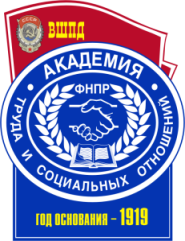 ПРАВО СОЦИАЛЬНОГО ОБЕСПЕЧЕНИЯНаправление подготовки40.03.01 ЮриспруденцияНаправленность/профиль подготовкиЮриспруденцияСтепень/квалификация выпускникабакалаврФорма обученияОчная, очно-заочная, заочнаяФГОС ВО№ 1511 от 01 декабря 2016 гГод набора - 20181Планируемые результаты обучения по дисциплине (модулю), соотнесенные с планируемыми результатами освоения образовательной программы52Место дисциплины в структуре ОПОП ВО73Объем дисциплины (модуля) в зачетных единицах с указанием количества академических часов, выделенных на контактную работу обучающихся с преподавателем (по видам занятий) и на самостоятельную работу обучающихся74Содержание дисциплины (модуля), структурированное по темам (разделам) с указанием отведенного на них количества академических или астрономических часов и видов учебных занятий84.1Структура дисциплины84.2Содержание дисциплины124.3План практических занятий144.4Лабораторные занятия225Перечень учебно-методического обеспечения для самостоятельной работы обучающихся по дисциплине (модулю)225.1Перечень учебно-методического обеспечения для СМР ко всему курсу22Рекомендуемая литература22Вопросы для самопроверки23Задания для самостоятельной работы24Тематика рефератов, докладов, эссе245.2Основные термины и понятия256Фонд оценочных средств для проведения промежуточной аттестации обучающихся по дисциплине (модулю)287Основная и дополнительная литература, необходимая для освоения дисциплины (модуля)297.1Основная литература297.2Дополнительная литература297.3Нормативно-правовые акты, материалы судебной практики307.4Периодические издания318Ресурсы информационно-телекоммуникационной сети «Интернет», необходимые для освоения дисциплины (модуля)329Методические указания для обучающихся по освоению дисциплины (модуля)329.1Методические указания по изучению дисциплины и организации самостоятельной работы студента329.2Методические указания по подготовке к практическим занятиям349.3Методические указания по подготовке к лабораторным занятиям389.4Методические указания по выполнению и оформлению контрольных работ389.59.6Методические указания по выполнению и оформлению курсовых работМетодические указания по подготовке к экзамену383810Информационные технологии, используемые при осуществлении образовательного процесса по дисциплине (модулю), включая перечень программного обеспечения и информационных справочных систем3911Материально-техническая база, необходимая для осуществления образовательного процесса по дисциплине (модулю)4012Образовательные технологии41Приложение № 1 к разделу № 6 Фонд оценочных средств для проведения промежуточной аттестации обучающихся по дисциплине (модулю)426.1.Перечень компетенций с указанием этапов их формирования426.2Описание показателей, критериев оценивания компетенций, шкал оценивания426.3Типовые контрольные задания или иные материалы, необходимые для оценки знаний, умений, навыков и (или) опыта деятельности, характеризующих этапы формирования компетенций в процессе освоения дисциплины456.3.1Типовые контрольные вопросы для подготовки к экзамену по дисциплине456.3.2Типовые практические задачи для текущей аттестации по дисциплине486.3.3Тестовые материалы для проведения текущей аттестации496.3.4Тематика курсовых работ516.3.5Тематика контрольных работ516.4Методические материалы, определяющие процедуры оценивания знаний, умений, навыков и (или) опыта деятельности, характеризующих этапы формирования компетенций51Объем дисциплиныВсего часовВсего часовВсего часовВсего часовВсего часовОбъем дисциплиныОФООЗФООЗФО(ускор.)ЗФОЗФО(ускор.)Общая трудоемкость дисциплины (зачетных един/часов)4/1444/1444/1444/1444/144Контактная работа обучающихся с преподавателем (по видам учебных занятий) (всего)Контактная работа обучающихся с преподавателем (по видам учебных занятий) (всего)Контактная работа обучающихся с преподавателем (по видам учебных занятий) (всего)Контактная работа обучающихся с преподавателем (по видам учебных занятий) (всего)Контактная работа обучающихся с преподавателем (по видам учебных занятий) (всего)Контактная работа обучающихся с преподавателем (по видам учебных занятий) (всего)Аудиторная работа (всего)4822101616в том числе:Лекции2210488Семинары, практические занятия2612688Лабораторные работы-----Самостоятельная работа обучающегося (всего)608698119119Вид промежуточной аттестации (зачет, зачет с оценкой, экзамен)ЭкзаменЭкзаменЭкзаменЭкзаменЭкзамен№№ппНаименование РазделовАудиторный фонд(в час.)Аудиторный фонд(в час.)Аудиторный фонд(в час.)Аудиторный фонд(в час.)Аудиторный фонд(в час.)Аудиторный фонд(в час.)Сам.раб. (час)Компетенции№№ппНаименование РазделовВсегоВ том числев интер.формеЛекц.Лек в интер.формеПракт	Практ в интер.формеСам.раб. (час)Компетенции1Тема 1. Понятие, предмет, метод и система права социального обеспечения.2-1-1-3ОПК-1;ОПК-2;ПК-7;ПК-8;ПК-92Тема 2. Принципы права социального обеспечения.2-1-1-3ОПК-1;ОПК-2;ПК-7;ПК-8;ПК-93Тема 3. Источники права социального обеспечения.2-1-1-5ОПК-1;ОПК-2;ПК-7;ПК-8;ПК-94Тема 4. Правоотношения в сфере социального обеспечения.422-225ОПК-1;ОПК-2;ПК-7;ПК-8;ПК-95Тема 5. Финансирование социального обеспечения.311-215ОПК-1;ОПК-2;ПК-7;ПК-8;ПК-96Тема 6. Трудовой стаж.723-426ОПК-1;ОПК-2;ПК-7;ПК-8;ПК-97Тема 7. Трудовые пенсии.713-416ОПК-1;ОПК-2;ПК-7;ПК-8;ПК-98Тема 8.Пенсии по государственному пенсионному обеспечению.623-326ОПК-1;ОПК-2;ПК-7;ПК-8;ПК-99Тема 9. Пособия и компенсации.623-326ОПК-1;ОПК-2;ПК-7;ПК-8;ПК-910Тема 10.Обязательное социальное страхование от несчастных случаев на производстве и профессиональных заболеваний.4-2-2-7ОПК-1;ОПК-2;ПК-7;ПК-8;ПК-911Тема 11.Социальное  обслуживание.3-1-2-4ОПК-1;ОПК-2;ПК-7;ПК-8;ПК-9112Тема 12.Право на социальное обеспечение в международных актах.2-1-1-4ОПК-1;ОПК-2;ПК-7;ПК-8;ПК-9ИТОГОИТОГО481022-261060№№ппНаименование РазделовАудиторный фонд(в час.)Аудиторный фонд(в час.)Аудиторный фонд(в час.)Аудиторный фонд(в час.)Аудиторный фонд(в час.)Аудиторный фонд(в час.)Сам.раб. (час)Компетенции№№ппНаименование РазделовВсегоВ том числев интер.формеЛекц.Лек в интер.формеПракт	Практ в интер.формеСам.раб. (час)Компетенции1Тема 1. Понятие, предмет, метод и система права социального обеспечения.1,5-0,5-1-5ОПК-1;ОПК-2;ПК-7;ПК-8;ПК-92Тема 2. Принципы права социального обеспечения.1,5-0,5-1-5ОПК-1;ОПК-2;ПК-7;ПК-8;ПК-93Тема 3. Источники права социального обеспечения.1,5-0,5-1-5ОПК-1;ОПК-2;ПК-7;ПК-8;ПК-94Тема 4. Правоотношения в сфере социального обеспечения.1,510,5-117ОПК-1;ОПК-2;ПК-7;ПК-8;ПК-95Тема 5. Финансирование социального обеспечения.211-118ОПК-1;ОПК-2;ПК-7;ПК-8;ПК-96Тема 6. Трудовой стаж.211-118ОПК-1;ОПК-2;ПК-7;ПК-8;ПК-97Тема 7. Трудовые пенсии. 211-118ОПК-1;ОПК-2;ПК-7;ПК-8;ПК-98Тема 8.Пенсии по государственному пенсионному обеспечению.211-118ОПК-1;ОПК-2;ПК-7;ПК-8;ПК-99Тема 9. Пособия и компенсации.211-118ОПК-1;ОПК-2;ПК-7;ПК-8;ПК-910Тема 10.Обязательное социальное страхование от несчастных случаев на производстве и профессиональных заболеваний.2-1-1-8ОПК-1;ОПК-2;ПК-7;ПК-8;ПК-911Тема 11.Социальное  обслуживание.2-1-1-8ОПК-1;ОПК-2;ПК-7;ПК-8;ПК-9112Тема 12.Право на социальное обеспечение в международных актах.2-1-1-8ОПК-1;ОПК-2;ПК-7;ПК-8;ПК-9ИТОГОИТОГО22610-12686№№ппНаименование РазделовАудиторный фонд(в час.)Аудиторный фонд(в час.)Аудиторный фонд(в час.)Аудиторный фонд(в час.)Аудиторный фонд(в час.)Аудиторный фонд(в час.)Сам.раб. (час)Компетенции№№ппНаименование РазделовВсегоВ том числев интер.формеЛекц.Лек в интер.формеПракт	Практ в интер.формеСам.раб. (час)Компетенции1Тема 1. Понятие, предмет, метод и система права социального обеспечения.0,5-0.5---8ОПК-1;ОПК-2;ПК-7;ПК-8;ПК-92Тема 2. Принципы права социального обеспечения.0,5-0.5---8ОПК-1;ОПК-2;ПК-7;ПК-8;ПК-93Тема 3. Источники права социального обеспечения.0,5-0.5---8ОПК-1;ОПК-2;ПК-7;ПК-8;ПК-94Тема 4. Правоотношения в сфере социального обеспечения.1---1-8ОПК-1;ОПК-2;ПК-7;ПК-8;ПК-95Тема 5. Финансирование социального обеспечения.1---1-8ОПК-1;ОПК-2;ПК-7;ПК-8;ПК-96Тема 6. Трудовой стаж.11--118ОПК-1;ОПК-2;ПК-7;ПК-8;ПК-97Тема 7. Трудовые пенсии. 11--118ОПК-1;ОПК-2;ПК-7;ПК-8;ПК-98Тема 8.Пенсии по государственному пенсионному обеспечению.1---1-8ОПК-1;ОПК-2;ПК-7;ПК-8;ПК-99Тема 9. Пособия и компенсации.1---1-8ОПК-1;ОПК-2;ПК-7;ПК-8;ПК-910Тема 10.Обязательное социальное страхование от несчастных случаев на производстве и профессиональных заболеваний.0.5-0.5---10ОПК-1;ОПК-2;ПК-7;ПК-8;ПК-911Тема 11.Социальное  обслуживание.1-1---8ОПК-1;ОПК-2;ПК-7;ПК-8;ПК-9112Тема 12.Право на социальное обеспечение в международных актах.1-1---8ОПК-1;ОПК-2;ПК-7;ПК-8;ПК-9ИТОГОИТОГО1024-6298№№ппНаименование РазделовАудиторный фонд(в час.)Аудиторный фонд(в час.)Аудиторный фонд(в час.)Аудиторный фонд(в час.)Аудиторный фонд(в час.)Аудиторный фонд(в час.)Сам.раб. (час)Компетенции№№ппНаименование РазделовВсегоВ том числев интер.формеЛекц.Лек в интер.формеПракт	Практ в интер.формеСам.раб. (час)Компетенции1Тема 1. Понятие, предмет, метод и система права социального обеспечения.0,5-0,5---8ОПК-1;ОПК-2;ПК-7;ПК-8;ПК-92Тема 2. Принципы права социального обеспечения.1,5-0,5-1-7ОПК-1;ОПК-2;ПК-7;ПК-8;ПК-93Тема 3. Источники права социального обеспечения.1,5-0,5-1-8ОПК-1;ОПК-2;ПК-7;ПК-8;ПК-94Тема 4. Правоотношения в сфере социального обеспечения.1,510,5-1110ОПК-1;ОПК-2;ПК-7;ПК-8;ПК-95Тема 5. Финансирование социального обеспечения.1,510,5-1111ОПК-1;ОПК-2;ПК-7;ПК-8;ПК-96Тема 6. Трудовой стаж.211-1111ОПК-1;ОПК-2;ПК-7;ПК-8;ПК-97Тема 7. Трудовые пенсии. 211-1111ОПК-1;ОПК-2;ПК-7;ПК-8;ПК-98Тема 8.Пенсии по государственному пенсионному обеспечению.2-1-1-11ОПК-1;ОПК-2;ПК-7;ПК-8;ПК-99Тема 9. Пособия и компенсации.1-0,5-0,5-11ОПК-1;ОПК-2;ПК-7;ПК-8;ПК-910Тема 10.Обязательное социальное страхование от несчастных случаев на производстве и профессиональных заболеваний.1,5-1-0,5-11ОПК-1;ОПК-2;ПК-7;ПК-8;ПК-911Тема 11.Социальное  обслуживание.0,5-0,5---10ОПК-1;ОПК-2;ПК-7;ПК-8;ПК-9112Тема 12.Право на социальное обеспечение в международных актах.0,5-0,5---10ОПК-1;ОПК-2;ПК-7;ПК-8;ПК-9ИТОГОИТОГО1648-84119	№ п/пАвтор, название, выходные данные, место издания, изд-во год изданияНаличие в ЭБСПраво социального обеспечения [Электронный ресурс]: учебник для студентов вузов, обучающихся по специальности «Юриспруденция» / Р.А. Курбанов [и др.]. - Электрон.текстовые данные. - М.: ЮНИТИ-ДАНА, 2015. - 439 c. - Режим доступа: http://www.iprbookshop.ru/59301.html. - ЭБС «IPRbooks.*Адриановская Т.Л.Право социального обеспечения. Институт пособий и компенсационных выплат [Электронный ресурс]: учебно-практическое пособие для студентов вузов, обучающихся по специальности «Юриспруденция» / Адриановская Т.Л., Карданова И.В. - Электрон.текстовые данные. - М.: ЮНИТИ-ДАНА, 2015. - 455 c. - Режим доступа: http://www.iprbookshop.ru/34494. - ЭБС «IPRbooks», по паролю.*№ п/пАвтор, название, выходные данные, место издания, изд-во год изданияНаличие в ЭБС*Горшков А.В. Право социального обеспечения [Электронный ресурс]: учебное пособие/ Горшков А.В.        - Электрон.текстовые данные. - Саратов: Корпорация «Диполь», 2012. - 176 c. - Режим доступа: http://www.iprbookshop.ru/10557. - ЭБС «IPRbooks», по паролю.*Мачульская, Е.Е.  Право социального обеспечения [Текст]: учебник / Е.Е. Мачульская. - 2-е изд., перераб. и доп. - М.: Изд-во Юрайт; ИД Юрайт, 2011. - 575 с.; МО. - (Основы наук). - ISBN 978-5-9916-0997-5:325-00.*Захарова Н.А. Право социального обеспечения [Электронный ресурс]: учебное пособие / Захарова Н.А., Горшков А.В. - Электрон.текстовые данные. - М.: Омега-Л, Ай Пи Эр Медиа, 2015. -121 c. - Режим доступа: http://www.iprbookshop.ru/23261. - ЭБС «IPRbooks», по паролю.*Право социального обеспечения [Текст] : учебное пособие / под ред. Ю.П. Орловского. - М.: Изд-во Юрайт, 2015. - 505 с.; УМО. - ISBN 978-5-9916-5022-9:1109-00.-Буянова, М.О. Право социального обеспечения России [Текст] : учебник / М.О. Буянова, К.Н. Гусов; отв. ред. К.Н. Гусов . - 4-е изд., перераб. и доп. - М.: ТК Велби, Изд-во Проспект, 2008. - 640 с.; МО. - ISBN 978-5-482-01780-7: 259-00.-Шаповал Е.А. Право социального обеспечения России [Электронный ресурс]: практикум/ Шаповал Е.А.                     - Электрон.текстовые данные. - М.: Всероссийский государственный университет юстиции (РПА Минюста России), 2013. - 128 c. - Режим доступа: http://www.iprbookshop.ru/41183. - ЭБС «IPRbooks», по паролю.*№ п/пНазваниеПринятИсточникКонституция Российской Федерации (в действ.ред.)12.12.1993РГ. 1994. 25 января; СЗ РФ. 2009. №  4.  Ст. 445.; СЗ РФ. 2014. № 1. Ст. 4398.Конвенция МОТ № 102 «О минимальных нормах социального обеспечения».(Вместе с «Международной стандартной отраслевой классификацией всех видов экономической деятельности)(г. Женеве)(в действ.ред.).28.06.1952Режимдоступа: http: // www. consultant.ru/cons/cgi/online.cgi?req=doc&base=INT&n=16217#0Европейский кодекс социального обеспечения (г. Страсбург) (в действ.ред.).   16.04.1964Режимдоступа: http: // www. consultant.ru/cons/cgi/online.cgi?req=Соглашение стран СНГ «О гарантиях прав граждан государств - участников содружества независимых государств в области пенсионного обеспечения» (в действ.ред.).13.03.1992Бюллетень международных договоров. 1993. № 3.Бюджетный кодекс Российской Федерации (в действ.ред.)	31.07.1998СЗ РФ.1998. № 31. Ст. 823; СЗ РФ. 2017. № 31 (ч. 1). Ст. 4811.Гражданский кодекс Российской Федерации (часть первая)(в действ.ред.)30.11.1994СЗ РФ. 1994. № 32. Ст. 3301; СЗ РФ. 2017. №31 (ч.1) Ст.4748.Гражданский кодекс Российской Федерации (часть вторая)(в действ.ред.)26.01.1996СЗ РФ. 1996. № 5. Ст. 410; СЗ РФ. 2017. № 14. Ст.1998.Гражданский процессуальный кодекс Российской Федерации (в действ.ред.)14.11.2002СЗ РФ. 2002. № 46. Ст. 4532; СЗ РФ. 2017. №31 (ч. I). Ст. 4772.Налоговый кодекс Российской Федерации (часть первая) (в действ.ред.)31.07.1998СЗ РФ. 1998. №31. Ст. 3824; СЗ РФ. 2017.№ 30, Ст. 4453.Налоговый кодекс Российской Федерации (часть вторая) (в действ.ред.)05.08.2000СЗ РФ. 2000. № 32. Ст. 3340; СЗ РФ. 2017. № 30. Ст. 4448.Трудовой кодекс Российской Федерации (часть вторая) (в действ.ред.)30.12.2001СЗ РФ. 2002. № 1 (ч. 1). Ст. 3; СЗ РФ. 2017. №31 (ч. I). Ст. 4805.Федеральный закон РФ«О государственном пенсионном обеспечении в Российской Федерации» (в действ.ред.).15.12.2001  СЗ РФ. 2001. № 51. Ст. 4831; СЗ РФ. 2017. №27. Ст. 3945.Федеральный закон РФ«О трудовых пенсиях в Российской Федерации» (в действ.ред.).17.12.2001СЗ РФ. 2001. № 52 (ч.1). Ст. 4920; СЗ РФ.2014.№ 23. Ст. 2930.Федеральный закон РФ«Об индивидуальном персонифицированном) учете в системе обязательного пенсионного страхования»(в действ.ред.).01.04.1996СЗ РФ. 1996. № 14. Ст.1401; СЗ РФ.2016. № 27 (ч. I). Ст. 4183.Федеральный закон РФ«Об инвестировании средств для финансирования накопительной пенсии в Российской Федерации» (в действ.ред.).24.07.2002СЗ РФ. 2002.№ 30. Ст.3028; СЗ РФ.2017. № 30. Ст. 4456.Федеральный закон РФ«О дополнительных страховых взносах на накопительную пенсию и государственной поддержке формирования пенсионных накоплений»(в действ.ред.).30.04.2008СЗ РФ. 2008. № 18 Ст.1943; СЗ РФ.2014. № 45. Ст. 6155.Федеральный закон РФ «Об обязательном пенсионном страховании в Российской Федерации» (в действ.ред.).15.12.2001СЗ РФ. 2001. № 51. Ст.4832; СЗ РФ. 2017. № 31 (ч. I). Ст. 4765.Федеральный закон РФ «О социальной защите инвалидов в Российской Федерации» 	(в действ.ред.).24.11.1995СЗ РФ. 1995. № 48. Ст. 4563; СЗ РФ, 2017. №23. Ст. 3227.Федеральный закон РФ «О ветеранах» (в действ.ред.).12.01.1995СЗ РФ. 1995. № 3. Ст. 168; РГ. 2017. 18 октября.№ п/пДанные изданияНаличие в библиотеке филиалаНаличие в ЭБСДругой источникБюллетень Верховного суда РФ**СПС Консультант ПлюсБюллетень Минюста РФ**СПС Консультант ПлюсРоссийская газета**СПС Консультант ПлюсФинансовое право URL*http://lawinfo.ru/finansovoepravoГосударственная служба и кадры  *http://www.iprbookshop.ru/ 23114.html№ п/пИнтернет ресурс (адрес)Описание ресурсаСправочная правовая система «Консультант плюс (профессионал)» с региональным законодательством (с изменениями и дополнениями – по сети)	Законодательный комплекс РФ, регулирующий все сферы деятельности, включая финансы, таможню, рынок ценных бумагwww.ks.rfnet.ruОфициальный сайт Конституционного  Суда  РФwww.supcourt.ruОфициальный сайт Верховного Суда РФhttp://www.budget.ruСайт Федерального казначейства РФwww. economy. gov.ruСайт Министерства экономического развития и торговли РФ№ п/пНазвание программы/СистемыОписание программы/СистемыСПС «Консультант Плюс»Справочно-поисковая система, в которой аккумулирован весь спектр продуктов направленный на то, чтобы при принятии того или иного решения пользователь обладал всей полнотой информации. Ежедневно в систему вводятся тысячи новых документов, полученных из разных источников: органов власти и управления, судов, экспертов.В филиале СПС «Консультант Плюс» обновляется еженедельно.ПрограммноеобеспечениеESET NOD 32 Antivirus Business Edition Программное обеспечениеПакет офисных приложений ApacheOpenOffice - свободное программное обеспечение. ЭБС IPRbooks:  Пароль доступа можно получить в библиотеке филиала. Режим доступа - удаленный (доступен выход с любого ПК с выходом в интернет).Электронная библиотека ОУП ВО «АТиСО»Пароль доступа можно получить в библиотеке филиала. Режим доступа - удаленный (доступен выход с любого ПК с выходом в интернет). №п\пНаименование специальных* помещений и помещений для самостоятельной работыОснащенность специальных помещений и помещений для самостоятельной работыПеречень лицензионного программного обеспечения. Реквизиты подтверждающего документаМультимедийная аудитория № 404Мультимедийная аудитория № 203 Мультимедийная аудитория № 102Учебная аудитория № 201 БМультимедийная аудитория № 101Компьютерный класс 2- Столы;- стулья;- проектор;- экран;- учебная доска- компьютер с выходом в интернет.-Интерактивная доска;- проектор;- дата-камера;- скайп-камера;-компьютер с выходом в интернет;- монитор.- Столы;- стулья;- монитор;- компьютер;- интерактивная доска;- проектор.- Столы;- стулья;- учебная доска.- Столы;- стулья;- монитор;- компьютер;- интерактивная доска;- проектор.- Компьютеры – 7, объединенные в единую локальную сеть;- ноутбук – 1;-программное обеспечение;- учебная доска.- Система Консультант Плюс (договор об инф. поддержке №1 от 18.12.2014 г.; договор об инф. поддержке №2 от 18.12.2014 г.)- ESET NOD 32 Antivirus Business Edition (товарнаянакладная №67 от 23.04.2015 г.)- Пакет офисных приложений ApacheOpenOffice - свободное программное обеспечение. (Договор № 9611 от 20.01.2014 г.)- Система Консультант Плюс (договор об инф. поддержке №1 от 18.12.2014 г.; договор об инф. поддержке №2 от 18.12.2014 г.)- ESET NOD 32 Antivirus Business Edition (товарнаянакладная №67 от 23.04.2015 г.)- Пакет офисных приложений ApacheOpenOffice - свободное программное обеспечение. (Договор № 9611 от 20.01.2014 г.)- ESETNOD 32 AntivirusBusinessEdition (товарнаянакладная № 67 от 23.04.2015 г.)- Пакет офисных приложений ApacheOpenOffice - свободное программное обеспечение. (Договор № 9611 от 20.01.2014 г.)- ESETNOD 32 AntivirusBusinessEdition (товарнаянакладная № 67 от 23.04.2015 г.)- Пакет офисных приложений ApacheOpenOffice - свободное программное обеспечение. (Договор № 9611 от 20.01.2014 г.)- Система Консультант Плюс (договор об инф. поддержке №1 от 18.12.2014 г.; договор об инф. поддержке №2 от 18.12.2014 г.)- ESET NOD 32 Antivirus Business Edition (товарнаянакладная № 67 от 23.04.2015 г.)- Пакет офисных приложений ApacheOpenOffice - свободное программное обеспечение. (Договор № 9611 от 20.01.2014 г.)№ п/пКод формируемой компетенции и ее содержаниеЭтапы (семестры) формирования компетенции в процессе освоения дисциплиныЭтапы (семестры) формирования компетенции в процессе освоения дисциплиныЭтапы (семестры) формирования компетенции в процессе освоения дисциплиныЭтапы (семестры) формирования компетенции в процессе освоения дисциплиныЭтапы (семестры) формирования компетенции в процессе освоения дисциплины№ п/пКод формируемой компетенции и ее содержаниеОФООЗФООЗФО(ускор)ЗФОЗФО (ускор)ОПК-1610698ОПК-2610698ПК-7610698ПК-8610698ПК-9610698Показатели оцениванияКритерии оценивания компетенцийШкала оцениванияПонимание смысла компетенцииИмеет базовые общие знания в рамках диапазона выделенных задач (1 балл)Понимает факты, принципы, процессы, общие понятия в пределах области исследования. В большинстве случаев способен выявить достоверные источники информации, обработать, анализировать информацию. (2 балла)Имеет фактические и теоретические знания в пределах области исследования с пониманием границ применимости (3 балла)Минимальный уровеньБазовый уровеньВысокий уровеньОсвоение компетенции в рамках изучения дисциплиныНаличие основных умений, требуемых для выполнения простых задач. Способен применять только типичные, наиболее часто встречающиеся приемы по конкретной сформулированной (выделенной) задаче (1 балл)Имеет диапазон практических умений, требуемых для решения определенных проблем в области исследования. В большинстве случаев способен выявить достоверные источники информации, обработать, анализировать информацию. (2 балла)Имеет широкий диапазон практических умений, требуемых для развития творческих решений, абстрагирования проблем. Способен выявлять проблемы   и умеет находить способы решения, применяя современные методы и технологии. (3 балла)Минимальный уровеньБазовый уровеньВысокий уровеньСпособность применять на практике знания, полученные в ходе изучения дисциплиныСпособен работать при прямом наблюдении. Способен применять теоретические знания к решению конкретных задач. (1 балл)Может взять на себя  ответственность за завершение задач в исследовании, приспосабливает свое поведение к обстоятельствам в решении проблем. Затрудняется в решении сложных, неординарных проблем, не выделяет типичных ошибок и возможных сложностей при решении той или иной проблемы (2 балла)Способен контролировать работу, проводить оценку, совершенствовать действия работы. Умеет выбрать эффективный прием решения задач по возникающим проблемам.  (3 балла)Минимальный уровеньБазовый уровеньВысокий уровень№ п/пОценка уровня подготовкиХарактеристика ответа(экзамен, устные ответы)Процент результативности (правильных ответов)15/Отлично– полно раскрыто содержание материала;– материал изложен грамотно, в определенной логической последовательности;– продемонстрировано системное и глубокое знание программного материала;– точно используется терминология;– показано умение иллюстрировать теоретические положения конкретными примерами, применять их в новой ситуации;– продемонстрировано усвоение ранее изученных сопутствующих вопросов, сформированность и устойчивость компетенций, умений и навыков;– ответ прозвучал самостоятельно, без наводящих вопросов;– продемонстрирована способность творчески применять знание теории к решению профессиональных задач;– продемонстрировано знание современной учебной и научной литературы;– допущены одна – две неточности при освещении второстепенных вопросов, которые исправляются по замечанию.80 - 10024/Хорошо – вопросы излагаются систематизировано и последовательно;– продемонстрировано умение анализировать материал, однако не все выводы носят аргументированный и доказательный характер;– продемонстрировано усвоение основной литературы.– ответ удовлетворяет в основном требованиям на оценку «5», но при этом имеет один из недостатков: в изложении допущены небольшие пробелы, не исказившие содержание ответа; допущены один – два недочета при освещении основного содержания ответа, исправленные по замечанию преподавателя; допущены ошибка или более двух недочетов при освещении второстепенных вопросов, которые легко исправляются по замечанию преподавателя. 70 - 7933/Удовлетворительно– неполно или непоследовательно раскрыто содержание материала, но показано общее понимание вопроса и продемонстрированы умения, достаточные для дальнейшего усвоения материала;– усвоены основные категории по рассматриваемому и дополнительным вопросам;– имелись затруднения или допущены ошибки в определении понятий, использовании терминологии, исправленные после нескольких наводящих вопросов;– при неполном знании теоретического материала выявлена недостаточная сформированность компетенций, умений и навыков, студент не может применить теорию в новой ситуации;– продемонстрировано усвоение основной литературы.60 - 6942/Неудовлетворительно– не раскрыто основное содержание учебного материала;– обнаружено незнание или непонимание большей или наиболее важной части учебного материала;– допущены ошибки в определении понятий, при использовании терминологии, которые не исправлены после нескольких наводящих вопросов- не сформированы компетенции, умения и навыки,  количество баллов за освоение компетенций менее 3.- отказ от ответа или отсутствие ответаменее 60№ п/пОценка Характеристика ответаПроцент результативности (правильных ответов)15/ОтличноМатериал раскрыт полностью, изложен логично, без существенных ошибок, выводы доказательны и опираются на теоретические знания80 - 10024/ХорошоОсновные положения раскрыты, но в изложении имеются незначительные ошибки выводы доказательны, но содержат отдельные неточности70 - 7933/УдовлетворительноИзложение материала не систематизированное, выводы недостаточно доказательны, аргументация слабая.60 - 6942/НеудовлетворительноНе раскрыто основное содержание материала, обнаружено не знание основных положений темы. Не сформированы компетенции, умения и навыки. менее 60Процент результативности (правильных ответов)Оценка уровня подготовкиОценка уровня подготовкиПроцент результативности (правильных ответов)балл (отметка)вербальный аналог80 - 1005отлично70 ÷ 794хорошо60 ÷ 693удовлетворительноменее 602неудовлетворительнономер вопр.ответномер вопр.ответномер вопр.ответномер вопр.ответ    1Нет9Нет   17Нет    25     Да    2Да10Да   18Нет    26     Нет    3Нет11Нет   19Нет     27     Нет    4Нет12Да   20Нет     28     Нет    5Да13Да   21Нет     29     Да   6Да14Нет   22Да   7Да15Нет   23Нет   8Да16Да   24Да